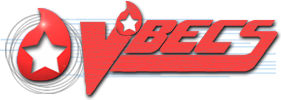  Blood Establishment Computer Software (VBECS) Version 1.5.1.0Release Notes Version 3.0 February 2011Department of Veterans AffairsProduct DevelopmentThis page intentionally left blank.Revision HistoryTable of ContentsRevision History	iIntroduction	5New Features and Functions	5Enhancements and Modifications	5Performance Improvement	5Blood Product: Table Update	6VBECS Test Grid	6Workload	6Untestable System-Level Corrected Code Requests	7Customer Service Improvements	7VistA Software Dependencies	7Related Manuals and Materials	8VBECS User Documents	8Customer Support	8Problems?	8References	9Appendices	11Appendix A: Examples of Test Scenarios	11Appendix B: VistA Software Dependency Test Scenarios	17Appendix C: Additional Blood Product Table Changes	27Index	79This page intentionally left blank.IntroductionVistA Blood Establishment Computer Software (VBECS) Version 1.5.1.0 Release Notes contains information and examples of test scenarios corresponding to or relating to enhancements and modifications in VBECS.New Features and FunctionsNone.Enhancements and ModificationsThis section lists enhancements and modifications to VBECS 1.5.0.0 software. Some items correspond to items in the Known Defects and Anomalies. Some corrections have a corresponding test objective in Appendix A: Examples of Test Scenarios.Resolution of:HD403293HD404021HD420679Performance Improvement Microsoft analyzed our database for performance issues and found that an improvement to the blood unit table allows searches for blood unit data to return faster. Areas where blood unit searches occur includes any use of the unit search tool and any reports that are retrieving unit data.  An example of improved performance in development environment tests: The blood unit search with the longest duration (the blood unit search in Edit Unit Financial Data) was executed taking more than one second (>1 sec) to return a list of blood units in VBECS 1.4.0.0. Running this same search in 1.5.1.0 in a development environment took less than half of one second (<0.5 sec) to return that same list of blood units. This correction is an incremental improvement for performance problems and related to (CR 1174 and CR 2720).Also, performance is improved in the following options: Accept Order, Issue Unit, Patient Testing (at data save), Select Unit, Pending Task List, and Justify ABO/Rh where large data stores are handled. These corrections are an incremental improvement for performance problems. Note that performance improvement issues you have identified in your production may not be evident in your test system due to the difference in amount of information in the test vs. production database, continue to evaluate your production performance after installation of the release.Note that there are many other factors external to the VBECS application that may affect system response and may vary by site as well as from test to production environments. See Appendix A: Examples of Test Scenarios, Objective 1.The associated example test scenario is written for the Select Unit and Issue Unit path as that is where the patient related improvement is accessible. As part of local process risk assessment, the other options may require testing and compel the creation of a local scenario.Blood Product: Table UpdateAn update to the VBECS blood product table includes the addition of new product codes and attributes, and retirement dates as well as edits to current product code entries as detailed in Appendix C: Additional Blood Product Table Changes. Detailed information about these updates can be obtained on the ICCBBA website or users can navigate in VBECS using the Tools menu and Blood Products option to view the product codes.Blood product codes have been added from ICCBBA Blood Product Database updates, Version 3.20.0 (11/2008) through and including ICCBBA Version V 3.32.0 (12/2009) with the exception of twelve blood products available in ICCBBA Version V 3.31.0 (October 2009) which are not available. Attempting to modify with those blood products will cause a failure in modification. The following product codes are not available in 1.5.1.0 and will be added in the 1.6.0 release: E6366, E6376, E6377, E6421, E6422, E6528, E6529, E6530, E6531, E6532, E6533, and E6534. The blood product code, E5710, POOLED PLATELETS|CP2D/XX/20-24C|ResLeu:<5log6|Bacterial monitoring (Pall Acrodose® closed system pooled platelets) now has a 5 day maximum storage time, corrected from 4 hours. The remaining closed pooled products monitored or tested for bacterial contamination will be updated in the next release.The blood product code, 18451, Plasma (-18C or colder), (by pheresis) Unlicensed and Thawed Plasma (-18C or colder), (by pheresis) is added to the blood product table. This product is distributed by the American Red Cross and does not appear on the list of Codabar product codes available on the AABB Web site. VBECS adds Codabar product codes as published on the AABB Website as approved by the FDA, other such instances of unlicensed product codes should be submitted by Remedy Ticket for evaluation and investigation as possible additions to the VBECS Blood Product Table.Codabar thaw targets for fresh frozen plasma, plasma and apheresis plasma products were added to the Blood Product Table and should now appear when processing those units in modification type THAW. See Appendix C: Additional Blood Product Table Changes Table 2 for details.The VBECS blood product table also contains edits to existing product code entries. See Appendix C: Additional Blood Product Table Changes Table 2 for details. Local validation of changes that impact the facility is recommended. VBECS Test GridThe testing grids will no longer allow the user to click onto the header rows for any test or the blank areas of an empty test grid. The application will perform an additional validation of the grid entries prior to saving the entered data (CR 2792).See Appendix A: Examples of Test Scenarios, Objective 2.Workload The method portion (decimals) of the Laboratory Index Program (LMIP) workload code transmits information to  as configured by the facility rather than a default of “.0000” (CR 2737).Recommend local validation if the facility utilizes any suffixed (decimal) workload. The associated LR patch contains the change that will transmit the full institution code and not just that of the primary facility in a consolidated  environment.Validate the LR patch changes where the facility is one of a set of VBECS divisions (multiple physical blood bank laboratories) on a single VBECS server. Review  workload by accessing the FileMan VBECS WORKLOAD CAPTURE file (#6002.01).NOTE: In the TEST environment, if the LR TASK NIGHTY job is not scheduled, it must be scheduled for workload to be reviewed. It may take up to 24 hours after scheduling the LR TASK NIGHTY before workload data is viewable.See Appendix A: Examples of Test Scenarios, Objective 3.Untestable System-Level Corrected Code RequestsThis section includes changes that may be testable by VBECS system administrators, but not directly by functionality available in VBECS options. Customer Service Improvements The Recovery Model for a 1.4.0.0 CD installation was set to "Full". Test sites which were installed in version 1.0.0.0 and patched to version 1.4.0.0 were set to "Simple". This affects the nightly backup of both VBECS_V1_PROD_MIRROR and VBECS_V1_TEST_MIRROR. The application is unaffected by this setting change (CR 2749).No examples of test scenarios are included. Software Dependencies VBEC*1*10LR*5.2*401See Appendix B: VistA Software Dependency Test Scenarios.IRM or Server Support Staff:Coordinate a period of downtime with the Blood Bank users of about two hours to allow for the installation of VBECS 1.5.1.0 server patch and related VistA patches in the Test account.Download the VBEC_1_5_1_DOCS_BUNDLE.zip file from the secure VBECS FTP site (I.P: 10.3.21.76, Port: 20001).Download VBEC_1_10.kid and LR_5_2_401.kid from the secure VBECS test FTP site.Install the VBEC_1_10.kid and LR_5_2_401.kid in the VistA test account. Instructions for VistA patch installation are in the patch descriptions.Find the VistA Blood Establishment Computer Software (VBECS) 1.5.1 Patch Installation Guide.doc in the VBEC_1_5_1_DOCS_BUNDLE.zip and follow instructions for test installation.Download VBECS_Patch_1.5.1.1_110510.zip from the secure VBECS test FTP site.Install the VBECS 1.5.1.0 server patch in the VBECS test account. Instructionsfor the server patch installation are found in the VistA Blood Establishment Computer Software (VBECS) 1.5.1 Patch Installation Guide.doc.Notify the Blood Bank users that patches are installed in Test and can be validated.Following successful validation in Test coordinate a period of downtime with the Blood Bank users of about two hours to allow for the installation of VBECS 1.5.1.0 server patch and related VistA patches in Production.Repeat Steps 1-6 for the Prod account. Then notify the Blood Bank users that patches are installed in Production.Related Manuals and MaterialsVBECS User DocumentsSee each guide’s Revision History for details about changes in that document.Obtain the updated VBECS documents by retrieving them from the VistA Documentation Library (VDL): Blood Establishment Computer Software (VBECS) 1.5.1.0 Patch Installation Guide Blood Establishment Computer Software (VBECS) 1.5.1.0 Release NotesThese guides have NOT changed on the VDL and do not require your direct attention:VistA Blood Establishment Computer Software (VBECS) 1.5.0.0 User GuideVistA Blood Establishment Computer Software (VBECS) 1.5.0.0 Technical Manual-Security GuideKnown Defects and AnomaliesThe ANONYMOUS.SOFTWARE directory is at one of the following Office of Information (OI) Field Offices. Sites may retrieve documentation in either ".PDF" or ".DOC" format in one of the following ways:The preferred method is to FTP the files from Download.vista.med.va.gov.Sites may also elect to retrieve documentation directly from a specific server as follows:REDACTEDCustomer SupportQuestions regarding the installation of or validation scenarios for this release or the products associated with this release should be directed to the National Help Desk if they are not resolvable by the facility’s local help desk.Problems?Contact your Information Resource Management (IRM) or Laboratory Automated Data Processing Application Coordinator (ADPAC) if you encounter problems and for training support.VA Service Desk Primary ContactFor Information Technology (IT) support, call the VA Service Desk (VASD), REDACTED (toll free), 24 hours per day, 7 days per week. [Users with access to the VASD-supported request tool (e.g., Remedy) may file a ticket in lieu of calling the VASD.]VA Service Desk Alternate ContactsREDACTEDReferencesAABB Complete List of Codabar Product Label Codes 3/15/10AABB Standards for Blood Banks and Transfusion Services, 26th edition, 2009.Reference Standard 5.1.8A—Requirements for Storage, Transportation, and ExpirationAABB Technical Manual,16th edition, 2009Table 9-1. Storage and Expiration Requirements for Blood ComponentsICCBBA, Product Description Database: Version 3.20.0, Version 3.21.0, Version 3.22.0, Version 3.23.0, Version 3.24.0, Version 3.25.0, Version 3.26.0, Version 3.27.0, Version 3.28.0, Version 3.29.0, Version 3.30.0, Version 3.31.0, Version 3.32.0.ICCBBA, US Consensus Standard, Version 3.0.0 Draft J, February 2010, Figure 65 Pooled Platelets with Bacterial Monitoring or Bacterial Test (E5710).This page intentionally left blank.AppendicesAppendix A: Examples of Test Scenarios Refer to Known Defects and Anomalies for unresolved ClearQuest Code Requests (CRs) and Document Requests (DRs).These are examples of possible test scenarios. Each site is responsible for evaluating changes for their intended use and for establishing additional validation test scenarios (as appropriate).Test Scenarios by FunctionEach test objective number corresponds to an item in Enhancements and Modifications.This page intentionally left blank.Appendix B:  Software Dependency Test ScenariosVistA Blood Establishment Computer Software (VBECS) related  patches require customer validation in local Test accounts prior to installation in Production to meet Food & Drug Administration (FDA) requirements that the Blood Bank software is validated by the user for its intended use prior to its acceptance and use for patient care. These are examples of possible test scenarios. Each site is responsible for evaluating changes for their intended use and for establishing additional validation test scenarios (as appropriate). Yellow highlighting has been added to indicate user input, other colors are used to indicate associated data.LR*5.2*401 Test ScenariosEach test objective number corresponds to an item in Enhancements and Modifications. 1. (087 VistA MR 112309) - This will correct workload reporting problems  with the workload code suffix, also called the workload method.This page intentionally left blank.Appendix C: Additional Blood Product Table ChangesThese tables are organized by ascending Product Code order. There are two tables in total for this release.Table 1: ISBT 128 Blood Product Table Change DetailsTable 2: Codabar Blood Product Table Change DetailsFigure 1: KeyTable 1: ISBT 128 Blood Product Table Change DetailsTable 2: Codabar Blood Product Table Change DetailsThis page intentionally left blank.IndexAAppendices	11BBloodProduct Table Changes	27CCustomer Support	8EEnhancements and Modifications	5IIntroduction	5NNew Features and Functions	5PProblems?	8RReferences	9Related Manuals and Materials	8UUntestable System-Level Corrected Code Requests	7VVA Service Desk	8VA Service Desk Alternate Contacts	8VBECS User Documents	8This is the last page of  Blood Establishment Computer Software (VBECS) 1.5.1.0 Release Notes.DateRevisionDescriptionAuthor6-14-101.0Initial versionBBM team12-07-102.0Updated the footer from “June” to “December’, Version 1.0 to 2.0.Updated Testing Objective 3 (DR 3844).Enhancements and Modifications:Created a “Resolution of:” list. For Remedy ticket numbers andadded Remedy Tickets HD403293, HD404021, and HD420679 to the list.Performance Improvement section:Removed  Remedy Tickets HD342617, HD 355906 Removed Table 1 and its related sentences.Blood Product Update section: Added to the 3rd paragraph: The remaining closed pooled products that are monitored or tested for bacterial contamination will be updated in the next release.Removed the old 5th paragraph: The default product volume has been changed from 225 to 450 for all product codes related to frozen or thawed apheresis fresh frozen plasma and apheresis plasma.Inserted new 5h paragraph: “Codabar thaw targets for fresh frozen plasma, plasma and apheresis plasma products were added to the Blood Product Table and now appear when processing those units in modification type THAW. See Appendix C: Additional Blood Product Table Changes Table 2 for details.”Workload Section: added “Validate the LR patch changes where the facility is one of a set of VBECS divisions (multiple physical blood bank laboratories) on a single VBECS server. Review  workload by accessing the FileMan VBECS WORKLOAD CAPTURE file (#6002.01).NOTE: The LR NIGHTY job must be executed after the workload is entered in the TEST environment. Wait 24 hours to view the data that since has been added since the patch was installed. This will not display workload accrued prior to the patch installation.See Appendix A: Examples of Test Scenarios, Objective 3.”Customer Support section: Added statement “Questions regarding the installation of or validation scenarios for this release or the products associated with this release should be directed to the National Help Desk if they are not resolvable by the local help desk.”Added Appendix B,  Software Dependency Test Scenarios for the External Dependencies. These tables will be formatted in Courier for the steps as this is what appears in . The rest of the table will be in Arial.Appendix A, Test Scenarios: Option: LR*5.2*401, Test Objective #2: Removed the Remedy number “HD390694”.Option: VBEC*1.0*10, Test Objective #2: Removed the Remedy number “HD354894”.Appendix C: Resized tables to have uniform row heights.Added a space to BloodProduct. Edited the sentence “This table is organized by ascending Product Code order; Codabar units display ISBT 128 product codes.” to read “These tables are organized by ascending Product Code order. There are two tables in total for this release.Table 1: ISBT 128 Blood Product Table Change DetailsTable 2: Codabar Blood Product Table Change DetailsSeparated Table 1 into 2 tables, edited the details of the tables to consolidate information for each product code per product type to one line item, and indicated the H attribute assigned to the Codabar product code, not just generic H attribute assigned, removed duplicated line items. Changed “volume” to PV, changed to the ICCBBA Product Type Name not the VBECS “Mapped To” Name.BBM team02-03-113.0Modified VistA Blood Establishment Computer Software (VBECS) Version 1.5.1.0, Version 2.0:Global: Replaced “November 2010” with “February 2011” in the footer.Global: Replaced “2.0” with “3.0” in the footer.Removed patch tracker message number from the VistA Software Dependencies Section.Revised Note in Enhancement and Modifications, Workload Section, and Test Objective 3 to “NOTE: In the TEST environment, if the LR TASK NIGHTY job is not scheduled, it must be scheduled for workload to be reviewed. It may take up to 24 hours after scheduling the LR TASK NIGHTY before workload data is viewable.”Revised VistA Software Dependencies Section by adding installation instructions.Added more information to the Related Manuals and Materials Section.BBM teamOption: Select UnitOption: Select UnitTest Objective 1): Demonstrate the improved response time when choosing a large number of units for one patient in Select Units.Test Objective 1): Demonstrate the improved response time when choosing a large number of units for one patient in Select Units.Scenario 1: Verify that the system responds with an shortened response time when selecting and crossmatching six (6) to ten (10) blood products for a single patient compared to 1.4.0.0. Scenario 1: Verify that the system responds with an shortened response time when selecting and crossmatching six (6) to ten (10) blood products for a single patient compared to 1.4.0.0. DataPlace and accession a TAS and RBC order for a patient in CPRS and VistA Lab.Accept the orders in VBECS (Orders, Accept Orders).Log in the number of units required to mimic a large volume crossmatch scenario at your hospital, at least six (6) units (Shipments, Incoming Shipment).Perform the required ABO/Rh confirmation testing on the units.Perform the TAS on the patient then perform the stepsUserNo specific user role is required.StepsSelect all of the blood units in one session (Blood Units, Select Units).Perform crossmatch testing on all units selected in Step 1.Print the BTRF and Caution Tag for each unit.Issue all units (Patients, Issue Blood Components).Expected OutcomeThe system responds with a shortened, improved response time when selecting blood products for a single patient compared to 1.4.0.0. Note: The improved response time will vary from site to site depending on a variety of other factors.Scenario 2: Verify that the system demonstrates an improved response time when multiple users are choosing different blood units for a single patient.Note: Attempts to use the same blood unit by multiple users will result in a data lock, which is expected functionality unrelated to this correction. Attempt to mimic a real life situation where multiple staff members are busy preparing a variety of products or handling the unit processing for the same patient Scenario 2: Verify that the system demonstrates an improved response time when multiple users are choosing different blood units for a single patient.Note: Attempts to use the same blood unit by multiple users will result in a data lock, which is expected functionality unrelated to this correction. Attempt to mimic a real life situation where multiple staff members are busy preparing a variety of products or handling the unit processing for the same patient DataPlace and accession the FFP, RBC, and PLT component orders for the patient used in Scenario 1 in CPRS and VistA Lab.Accept the orders in VBECS (Orders, Accept Orders).Login the number of units required to mimic a large volume transfusion scenario at your hospital, at least six (6) units of the same or different product types. For example, RBC to be crossmatched, while FFP is thawed and something different (platelets) is being issued (Shipments, Incoming Shipment).Alternately, choose any one product type in various states of selection, issue and modification associated with the same patient may be selected.UserNo specific user role is required for the multiple users required to execute this scenario, at minimum two (2) users. StepsSimultaneously: User one:Assign a batch of FFP blood Units (Blood Units, Select Units).Choose a batch of FFP blood units and THAW them (Blood Units, Modify Units). Hand off this batch to a different user (may be user two) who will issue these units while another batch of units is being assigned by the first user.Select a second batch of FFP and begin to THAW them.Thaw the 2nd batch of FFPProcess any work received from user two.User two:Assign PLT units for the same patient. If you pool, you may want to include pooling in this scenario.Hand off this batch to a different user (may be user one) who may be choosing additional products for testing or issue assigned to the same patient.Assign a second batch of PLT.Expected OutcomeThe system responds with a shorter response time to all users selecting units for the patient order at each step. Note: The improved response time will vary from site to site depending on a variety of other factors. Locking errors may be encountered if the users attempt to choose the same units.Option: Patient Testing GridsOption: Patient Testing GridsTest Objective 2): The testing grids will no longer allow the user to click onto the header rows for any test or the blank areas of an empty test grid.Test Objective 2): The testing grids will no longer allow the user to click onto the header rows for any test or the blank areas of an empty test grid.Scenario 1: Verify that clicking on a grid header or gray area does not impact accurate row validation for the ABO/Rh, ABS, DAT, or serologic crossmatch (XM) grids. Note: These are the same for the repeat tests and do not need repetition on the repeat test.Scenario 1: Verify that clicking on a grid header or gray area does not impact accurate row validation for the ABO/Rh, ABS, DAT, or serologic crossmatch (XM) grids. Note: These are the same for the repeat tests and do not need repetition on the repeat test.DataPlace a CPRS order for a TAS, DAT, and RBC.Accession and accept all of the orders.Prepare at least one blood unit for selection.UserNo specific user role is required.StepsSelect the TAS, DAT, and RBC from the Pending Task List to enable the grids for ABO/Rh, ABS, DAT and RBC (crossmatch).Select the blood unit for the crossmatch test.Proceed to the testing grids. The ABO/Rh, ABS, DAT and Crossmatch grids are enabled.Enter a valid ABO/Rh result-interpretation pair for the patient’s ABO/Rh test. Click on any of the cells pictured below and then change the ABO interpretation to a value that would create an E/Error row validation.Clear grid using the red X button. Enter a valid ABO/Rh result-interpretation pair for the patient’s ABO/Rh test. Click on any of the cells pictured above and then change the Rh interpretation to a value that would create an E/Error row validation. Clear grid using the red X button. Enter a valid ABS result-interpretation pair for the patient’s ABS test. Click on any of the cells pictured below and then change the ABS interpretation to a value that would create an E/Error row validation.Clear grid using the red X button. Enter a valid DAT result-interpretation pair for the patient’s DAT test. Click on any of the cells pictured below and then change the DAT interpretation to a value that would create an E/Error row validation. Clear grid using the red X button. Enter a valid DAT result-interpretation pair for the patient’s DAT test Click on any gray area of the DAT test grid and then change the DAT interpretation to a value that would create an E/Error row validation. Clear grid using the red X button. Enter a valid serologic crossmatch result-interpretation pair for the patient’s selected unit. Click on any of the cells pictured below and then change the XM interpretation to a value that would create an E/Error row validation.Clear grid using the red X button. Enter a valid serologic crossmatch result-interpretation pair for the patient’s selected unit. Click on any gray area of the XM test grid and then change the XM interpretation to a value that would create an E/Error row validation.Expected OutcomeThe system responds by: Enabling the OK button at Steps 4, 6, 8, 10, 12, 14, and 16.Disabling the OK button at Steps 5, 7, 9, 11, 13, 15, and 17.Scenario 2: Verify that clicking on a grid header or gray area on the Additional Tests tab does not impact accurate row validation for the DAT IgG, DAT Comp, or Patient Antigen Typing grids.Scenario 2: Verify that clicking on a grid header or gray area on the Additional Tests tab does not impact accurate row validation for the DAT IgG, DAT Comp, or Patient Antigen Typing grids.DataOrder at least one Reflex Antigen typing, for any specificity using the TAS order placed for the patient used in Scenario 1.UserNo specific user role is required.StepsSelect the patient antigen typing from the Pending Task List to enable the grid(s).Enter a valid result-interpretation pair for the selected test. Click on any of the cells pictured below and then change the interpretation to a value that would create an E/Error row validation. Clear grid using the red X button. Enter a valid result-interpretation pair for the selected test. Click on any gray area of the test grid and then change the interpretation to a value that would create an E/Error row validation. Clear grid using the red X button. Enter a valid result-interpretation pair for the DAT IgG test. Click on any of the cells pictured below and then change the DAT IgG interpretation to a value that would create an E/Error row validation. Clear grid using the red X button. Enter a valid result-interpretation pair for the DAT IgG test. Click on any gray area of the test grid and then change the DAT IgG interpretation to a value that would create an E/Error row validation. Clear grid using the red X button. Enter a valid result-interpretation pair for the DAT Comp test. Click on any of the cells pictured below and then change the DAT Comp interpretation to a value that would create an E/Error row validation. Clear grid using the red X button. Enter a valid result-interpretation pair for the DAT Comp test. Click on any gray area of the test grid and then change the DAT Comp interpretation to a value that would create an E/Error row validation.Expected OutcomeThe system responds by: Enabling the OK button at Steps 2, 4, 6, 8, 10, and 12.Disabling the OK button at Steps 3, 5, 7, 9, 11, and 13.Option:  Workload Test ScenarioOption:  Workload Test ScenarioTest Objective 3): Demonstrate that workload was transmitted accurately to  from all VBECS divisions.Test Objective 3): Demonstrate that workload was transmitted accurately to  from all VBECS divisions.Scenario 1: Verify that the FileMan search below returns all Workload Codes and Workload Code Methods recorded in the VBECS WORKLOAD CAPTURE file (#6002.01) after the date specified for the PROCESSED DATE field (#4) where the Workload Code Method exists.NOTE: In the TEST environment, if the LR TASK NIGHTY job is not scheduled, it must be scheduled for workload to be reviewed. It may take up to 24 hours after scheduling the LR TASK NIGHTY before workload data is viewable.Scenario 1: Verify that the FileMan search below returns all Workload Codes and Workload Code Methods recorded in the VBECS WORKLOAD CAPTURE file (#6002.01) after the date specified for the PROCESSED DATE field (#4) where the Workload Code Method exists.NOTE: In the TEST environment, if the LR TASK NIGHTY job is not scheduled, it must be scheduled for workload to be reviewed. It may take up to 24 hours after scheduling the LR TASK NIGHTY before workload data is viewable.DataIn VBECS: Create workload events by performing billable patient and unit processes in VBECS. Refer to the VBECS NLT Code Standardization Apr-2010 (corr4.22.10).xls spreadsheet and your local configuration records to determine the scope of your test. In VistA: Transfer the workload to  using the LRTASK NIGHTLY option. This may be manually executed if the option has not been queued. Delete the entry in the WORKLOAD RUN DATE field (#1) in the VBECS SITE PARAMETERS file (#6000) if the LRTASK NIGHTLY option is to be executed more than once per day.UserNo specific user role is required.StepsExecute one of these FILEMAN Searches for the data entry date range:Select OPTION: sEARCH FILE ENTRIES OUTPUT FROM WHAT FILE: VBECS WORKLOAD CAPTURE// 6002.01 VBECS WORKLOAD CAPTURE -A- SEARCH FOR VBECS WORKLOAD CAPTURE FIELD: 4 PROCESSED DATE -A- CONDITION: gREATER THAN  -A- GREATER THAN DATE: t-400 (APR 21, 2009)  Pick the appropriate date in the past -B- SEARCH FOR VBECS WORKLOAD CAPTURE FIELD: 7 WORKLOAD METHOD -B- CONDITION: 'null  -C- SEARCH FOR VBECS WORKLOAD CAPTURE FIELD: <Enter>IF: A&B  PROCESSED DATE GREATER THAN the entire day APR 21,2009 (t-400)         and WORKLOAD METHOD NOT NULLOR: <enter>STORE RESULTS OF SEARCH IN TEMPLATE: <Enter>SORT BY: TRANSACTION ID// START WITH TRANSACTION ID: FIRST// FIRST PRINT FIELD: .01 TRANSACTION IDTHEN PRINT FIELD: 4 PROCESSED DATETHEN PRINT FIELD: 6 WORKLOAD CODETHEN PRINT FIELD: 7 WORKLOAD METHODTHEN PRINT FIELD: <Enter>Heading (S/C): VBECS WORKLOAD CAPTURE SEARCH Replace <Enter>DEVICE: 0;80;99999 UCX TELNET SESSIONVBECS WORKLOAD CAPTURE SEARCH         MAY 26,2010 16:09  PAGE 1TRANSACTION ID                   PROCESSED DATE WORKLOAD CODE WORKLOAD METHOD-----------------------------------------------------------------Expected OutcomeThe report will present an entry for each workload instance and a total of matches found. Example of an individual entry and the total: 07BCEE41-C58F-4EC4-B889-5E761B14B893        DEC 3,2009 11:17 Unit Login  This is the Workload Code VA Leavenworth, KS    This is the Method           nn MATCHES FOUND.
In VBECS, navigate to Tools->Workload Codes.  Verify the Workload Process and Current Associations.In VBECS, navigate to Reports-> Division Workload Report.  Set the Start Date and End Date to the Processed Date chosen in Step 1.  Generate the report and verify the VBECS Process, Workload Code and Total.Option: LR*5.2*401Option: LR*5.2*401Test Objective 1): Verify that the workload is transmitted once per day only. (092  MR 032310)Test Objective 1): Verify that the workload is transmitted once per day only. (092  MR 032310)Scenario 1: Create billable workload and transmit it to .Scenario 1: Create billable workload and transmit it to .DataConfigure or ensure that the billable workload processes are configured in  and VBECS.Perform work in VBECS that is associated with the billable workload process(es).UserVBECS Administrator/Supervisor user to configure workload processes No specific role to perform the work in VBECS. administrator with Programmer access to run the report.StepsIn VBECS: Print the VBECS workload report to verify that the workload is documented in VBECS.In : Use FileMan to edit the WORKLOAD RUN DATE field (#1) in the VBECS SITE PARAMETERS file (#6000) using the @ sign to delete the $H format date.BBSQATEST3:BBT>D P^DIIVA FileMan 22.0Select OPTION: 1 ENTER OR EDIT FILE ENTRIESINPUT TO WHAT FILE: VBECS SITE PARAMETERS// VBECS SITE PARAMETERSEDIT WHICH FIELD: ALL// WORKLOAD RUN DATE THEN EDIT FIELD: <Enter>Select VBECS SITE PARAMETERS FACILITY NAME: 1 VA SITE NAME, VISN #WORKLOAD RUN DATE: 62034// @  SURE YOU WANT TO DELETE? YEnter D ^LRNIGHT at the programmers prompt.BBSQATEST4A2:BBT>D ^LRNIGHT BBSQATEST4A2:BBT>Use FileMan to view the WORKLOAD RUN DATE field (#1) in the VBECS SITE PARAMETERS file (#6000). The date should be the current $H date. The current $H date can be determine by entering W $H and the programmer prompt.BBSQATEST3:BBT>D P^DIIVA FileMan 22.0 Select OPTION: INQUIRE TO FILE ENTRIES OUTPUT FROM WHAT FILE: VBECS WORKLOAD CAPTURE// 6000 VBECS SITE PARAMETERS                     (1 entry)Select VBECS SITE PARAMETERS FACILITY NAME: ?  Answer with VBECS SITE PARAMETERS NUMBER, or FACILITY NAME:  1      VA HEARTLAND - WEST, VISN 15Select VBECS SITE PARAMETERS FACILITY NAME: 1 VA HEARTLAND - WEST, VISN 15ANOTHER ONE: <Enter>STANDARD CAPTIONED OUTPUT? Yes// <Enter> (Yes)Include COMPUTED fields: (N/Y/R/B): NO// <Enter>- No record number (IEN), no Computed FieldsFACILITY NAME: VA Name, VISN # ………… WORKLOAD RUN DATE: 62033Select VBECS SITE PARAMETERS FACILITY NAME: <Enter>Select OPTION: <Enter>BBSQATEST4A2:BBT>W $H62033,52529BBSQATEST4A2:BBT>Expected OutcomeThe workload is transmitted accurately to  once for that date.Test Objective 2): Verify the LMIP workload reporting to the DSS Extract is in place. (094 VistA MR 041310)Test Objective 2): Verify the LMIP workload reporting to the DSS Extract is in place. (094 VistA MR 041310)Scenario 1: Create crossmatch workload for DSS report retrieval.Scenario 1: Create crossmatch workload for DSS report retrieval.DataEnsure that the crossmatch workload processes are configured in  and VBECS.Perform at least one of each type of crossmatch that you perform, electronic and serologic.UserVBECS Administrator/Supervisor user to configure workload processes No specific role to perform the crossmatch tests in VBECS. administrator with Programmer access to run the report.StepsIn VBECS: Print the VBECS workload report to verify that the workload is documented in VBECS.In : Use FileMan to edit the WORKLOAD RUN DATE field (#1) in the VBECS SITE PARAMETERS file (#6000)using the @ sign to delete the $H format date BBSQATEST3:BBT>D P^DIIVA FileMan 22.0Select OPTION: 1 ENTER OR EDIT FILE ENTRIESINPUT TO WHAT FILE: VBECS SITE PARAMETERS// 6000 VBECS SITE PARAMETERSEDIT WHICH FIELD: ALL// WORKLOAD RUN DATE THEN EDIT FIELD: <Enter>Select VBECS SITE PARAMETERS FACILITY NAME: 1 VA HEARTLAND - WEST, VISN 15WORKLOAD RUN DATE: 62034// @  SURE YOU WANT TO DELETE? YEnter D ^LRNIGHT at the programmers prompt.BBSQATEST4A2:BBT>D ^LRNIGHT BBSQATEST4A2:BBT>4.Use FileMan to view the data in the INVERSE DATE COMPLETED field (#21) in the ACCESSION WKLD CODE TIME subfile (#64.1111) in the WKLD CODE subfile (#64.111) in the DATE subfile (64.11) of the WKLD DATA file (#64.1). Example of output with correct INVERSE DATE COMPLETED field filled out :                                         LOCATION TYPE  ORDERING LOCATION            INVERSE DATE COMPLETED--------------------------------------------------------------------------------CLINIC      KC-PC-ON TARGET/RED/SHARMA      7049474.866265Expected OutcomeThe presence of the INVERSE DATE COMPLETED field indicates success.    Test Objective 3): Verify that each division in a multidivisional configuration has uniquely identified workload tallies in . (095  MR 042210)Test Objective 3): Verify that each division in a multidivisional configuration has uniquely identified workload tallies in . (095  MR 042210)Scenario 1: Create and report workload in all divisions.Scenario 1: Create and report workload in all divisions.DataEnsure that the billable workload processes are configured in  and VBECs in each of the divisions.Perform work in each VBECS division that is associated with the billable workload process(es).UserVBECS Administrator/Supervisor user to configure workload processes in the different divisions.No specific role to perform the work in VBECS in the different divisions. administrator with Programmer access to run the report.StepsUse FileMan to edit the WORKLOAD RUN DATE field (#1) in the VBECS SITE PARAMETERS file (#6000) using the @ sign to delete the $H format date.BBSQATEST3:BBT>D P^DIIFor example: VA FileMan 22.0Select OPTION: 1 ENTER OR EDIT FILE ENTRIESINPUT TO WHAT FILE: VBECS SITE PARAMETERS// 6000 VBECS SITE PARAMETERSEDIT WHICH FIELD: ALL// WORKLOAD RUN DATE THEN EDIT FIELD: <Enter>Select VBECS SITE PARAMETERS FACILITY NAME: 1 VA HEARTLAND - WEST, VISN 15WORKLOAD RUN DATE: 62034// @  SURE YOU WANT TO DELETE? YEnter D ^LRNIGHT at the programmers prompt.For example: BBSQATEST4A2:BBT>D ^LRNIGHTUse FileMan to view the data in the DIVISION field (#2) in the VBECS WORKLOAD CAPTURE File (#6002.01) for the most recent entries.For example: Select VBECS WORKLOAD CAPTURE TRANSACTION ID: F7BA0D29-E084-4BC0-B590-9EF5FCDCF134 ….TRANSACTION ID: F7BA0D29-E084-4BC0-B590-9EF5FCDCF134 TRANSACTION TYPE: MISCELLANEOUS    DIVISION: VA SITE NAME, VISN # DATE/TIME: NOV 03, 2010@11:09:29   PROCESSED DATE: NOV 03, 2010@11:38:21Expected OutcomeThe correct institution names should display with their associated workload as entered.Test Objective 4): This ensures workload processing in  when a user is not recorded for a VBECS workload event. (097  MR 060210)Test Objective 4): This ensures workload processing in  when a user is not recorded for a VBECS workload event. (097  MR 060210)Scenario 1: Enter the following data before the patch is installed, and again afterwards. Scenario 1: Enter the following data before the patch is installed, and again afterwards. DataN/AUserVBECS Administrator/Supervisor user to configure workload processes No specific role to perform the work in VBECS. administrator with Programmer access to run the report.StepsBefore Patch Installation:BBPROD4A2:BBPR>ZL LRCAPBVBBPROD4A2:BBPR>S ERR=99,ANS(6002.01,1,10,"I")="",IEN=1 D TEC . I '$D(^VA(200,LRTEC,0)) S ERR=10 D EUPDATE  ^<SUBSCRIPT>TEC+1^LRCAPBV ^VA(200,"")BBPROD4A2:BBPR 3d0>After Patch Installation:BBMGR4A2:BB2>ZL LRCAPBVBBMGR4A2:BB2>S ERR=99,ANS(6002.01,1,10,"I")="",IEN=1 D TECBBMGR4A2:BB2>Expected OutcomeThe error will display before the patch is installed but not after.Option: VBEC*1.0*10Option: VBEC*1.0*10(086 Vista MR 110909), (089 VistA MR 011310), and (098  MR 070810) is not testable by local IRM. See the Patch Description Message for details.(086 Vista MR 110909), (089 VistA MR 011310), and (098  MR 070810) is not testable by local IRM. See the Patch Description Message for details.Test Objective 1): Verify that the workload suffix/method is accurately transmitted to . (087  MR 112309)Test Objective 1): Verify that the workload suffix/method is accurately transmitted to . (087  MR 112309)Scenario 1: Create workload and transmit suffixed workload to .Scenario 1: Create workload and transmit suffixed workload to .DataEnsure that the billable workload processes are configured in  and VBECs in each of the divisions with suffix other than “.0000”.Perform work that is associated with the suffixed billable workload process(es).UserVBECS Administrator/Supervisor user to configure workload processes No specific role to perform the crossmatch tests in VBECS. administrator with Programmer access to run the report.StepsUse the Global Lister to determine the last entry in the VBECS WORKLOAD CAPTURE (#6002.01) by entering VBEC(6002.01,,0 at the Global prompt.For example: ^VBEC(6002.01,2279,0)=2155439D-FC37-4BB7-839E-F2EA8B3B8A61^U^589^3101115.135211^3101116.040012^SUse FileMan to edit the WORKLOAD RUN DATE field (#1) in the VBECS SITE PARAMETERS file (#6000) using the @ sign to delete the $H format date.For example: Select OPTION:  ENTER OR EDIT FILE ENTRIESEDIT WHICH FIELD: ALL// 1 WORKLOAD RUN DATESelect VBECS SITE PARAMETERS FACILITY NAME: 1 VA SITE NAME, VISN#WORKLOAD RUN DATE: 62046// @ SURE YOU WANT TO DELETE? YRun LRNIGHT Enter D ^LRNIGHT <ENTER> at the programmers prompt.Use the Global Lister to determine the last entry in the VBECS WORKLOAD CAPTURE (#6002.01) by entering VBEC(6002.01,,0 at the Global prompt. This number in conjunction with the number determined in step 2 will give the range of new numbers.For example: ^VBEC(6002.01,2300,0)=57A843EC-B88C-4C12-87BA-F360A65D2B63^U^589^3101116.142535^3101116.144659^S              "WKLD")=102950^1960^1^^53333^^^04210^29^LAB(64.2,1960,0)=VA ^.8686^^^^^38^^^^^H^^90^10^LAM(102950,0)=Unit login^86080.8686^^^^^43^^^^^^^^4Use FileMan to review the information stored in the WORKLOAD CODE (#6) and WORKLOAD METHOD (#7) fields and verify that this information matches the data in VBECS.For example:OUTPUT FROM WHAT FILE: 6002.01  VBECS WORKLOAD CAPTURESelect VBECS WORKLOAD CAPTURE TRANSACTION ID: 57A843EC-B88C-4C12-87BA-F360A65D2B63 TRANSACTION ID: 57A843EC-B88C-4C12-87BA-F360A65D2B63 TRANSACTION TYPE: UNITS                               DIVISION: VA HEARTLAND - WEST, VISN 15 DATE/TIME: NOV 16, 2010@14:25:35                  PROCESSED DATE: NOV 16, 2010@14:46:59 STATUS: Successfully Processed                                 WORKLOAD CODE: Unit login WORKLOAD METHOD: VA          MULTIPLY FACTOR: 1 USER ID: USER,ONE                                                       PRODUCT CODE: 04210 ACCESSION AREA: BLOOD BANKThen check the Workload Code value:OUTPUT FROM WHAT FILE: 64  WKLD CODESelect WKLD CODE PROCEDURE: unit login  Unit login     86080.8686PROCEDURE: Unit login                   WKLD CODE: 86080.8686UNIT FOR COUNT: UNIT                  WKLD CODE LAB SECTION: Blood BankCODE: 20467 BLOOD BANK ALERT:IMP:PT:~PATIENT:NOMTYPE: LOINC                           RELEASE DATE: OCT 31, 2009Then check the VBECS report: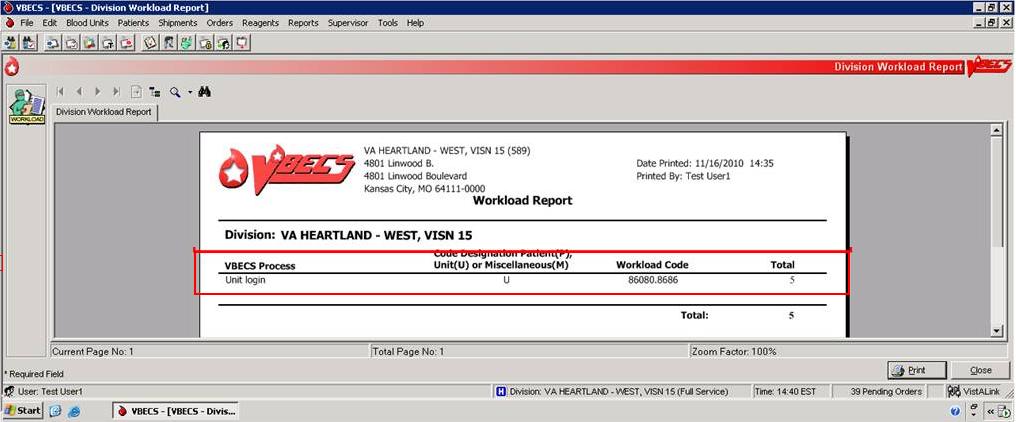 Expected OutcomeSuffixed workload 86080.8686 is accurately transmitted to .Test Objective 2): Verify that reactivated clinics (those inactivated and later reactivated) are now available for selection in VBECS. (088 VistA MR 010710)Test Objective 2): Verify that reactivated clinics (those inactivated and later reactivated) are now available for selection in VBECS. (088 VistA MR 010710)Scenario 1: Create a re-activated clinic location.Scenario 1: Create a re-activated clinic location.DataN/AUserVBECS Administrator/Supervisor userVistA Administrator with Programmer access to run the report.StepsCreate a new location in the HOSPITAL LOCATION file (#44).For example:TEST HOPITAL LOCATION FOR VBEC   TVBECS    10-25-10Assign it an Inactivation and Reactivation date. Both should be in the past.For example:INACTIVATE DATE: OCT 25,2010// REACTIVATE DATE: T-5 (OCT 30, 2010Log on to the VBECS Administrator.Select the Configure Division tab to update the list of mapped  locations.Expected OutcomeStep 4: The new location should be selectable as a  institution in the “map orders” pick list.Test Objective 3): The REQ BLOOD KIND prompt will display blood products for a patient Surgery event. Entering one or more question marks at this prompt produces a list of available blood product types entered for the patient. (091  MR 030910)Test Objective 3): The REQ BLOOD KIND prompt will display blood products for a patient Surgery event. Entering one or more question marks at this prompt produces a list of available blood product types entered for the patient. (091  MR 030910)Scenario 1: Use FileMan queries to test the Surgery package information.Scenario 1: Use FileMan queries to test the Surgery package information.DataN/AUser administrator with Programmer access to run the report.StepsThe following sequence can be followed to test the functionality.BBSQATEST3:BBT>D P^DIIVA FileMan 22.0Select OPTION: 1 ENTER OR EDIT FILE ENTRIESINPUT TO WHAT FILE: VBECS WORKLOAD CAPTURE// 130 SURGERY                     (143816 entries)EDIT WHICH FIELD: ALL// REQ BLOOD   1  REQ BLOOD AVAIL    2  REQ BLOOD KIND  (multiple)CHOOSE 1-2: 2 REQ BLOOD KIND (multiple)  EDIT WHICH : ALL// REQ BLOOD KIND   THEN : <Enter>THEN EDIT FIELD: <Enter>Select SURGERY PATIENT: XXXXXXXXXXXX  COMPLICATED UPPER URETERO-RENOSCOPY   mm-dd-yy  xxx-xx-xxxx   NSC VETERAN    KCSelect REQ BLOOD KIND: RED BLOOD CELLS// ?  Answer with REQ BLOOD KIND:  1      RED BLOOD CELLS  This had been selected in the past.   You may enter a new REQ BLOOD KIND, if you wish   Answer must be 3-45 characters in length   Selects only orderable blood components.   RED BLOOD CELLS - RBC  All available choices are displayed.   FRESH FROZEN PLASMA - FFP   CRYOPRECIPITATE - CRYO   PLATELETS - PLT   OTHER - OTHER   WHOLE BLOOD - WBSelect REQ BLOOD KIND: RED BLOOD CELLS// FRESH FROZEN PLASMASelect REQ BLOOD KIND: ?  Answer with REQ BLOOD KIND  Choose from:  1      RED BLOOD CELLS  This had been selected in the past.  2      FRESH FROZEN PLASMA  This was selected this time.   You may enter a new REQ BLOOD KIND, if you wish   Answer must be 3-45 characters in length   Selects only orderable blood components.   RED BLOOD CELLS - RBC  All available choices are displayed.   FRESH FROZEN PLASMA - FFP   CRYOPRECIPITATE - CRYO   PLATELETS - PLT   OTHER - OTHER   WHOLE BLOOD - WBSelect REQ BLOOD KIND:Expected OutcomeAll appropriate choices are displayed.Scenario 2: Verify the Surgery package displays the appropriate data using the user interface.Scenario 2: Verify the Surgery package displays the appropriate data using the user interface.DataCreate an issued unit for a patient in VBECS where units have been previously issued for the patientUserNo specific role in VBECS. administrator with FileMan access to run the report.StepsThe following steps can be used to test this modification:Use the FileMan.edit option to access the REQ BLOOD KIND field (#.01) in the REQ BLOOD KIND subfile (#130.14) in the SURGERY file (#130).For example:BBSQATEST3:BBT>D P^DIIVA FileMan 22.0Select OPTION: 1 ENTER OR EDIT FILE ENTRIESINPUT TO WHAT FILE: VBECS WORKLOAD CAPTURE// 130 SURGERY                     (143816 entries)EDIT WHICH FIELD: ALL// REQ BLOOD   1  REQ BLOOD AVAIL    2  REQ BLOOD KIND  (multiple)CHOOSE 1-2: 2 REQ BLOOD KIND (multiple)  EDIT WHICH : ALL//// REQ BLOOD KIND   THEN : <Enter>THEN EDIT FIELD: <Enter>Select SURGERY PATIENT: XXXXXXXXXXXX  COMPLICATED UPPER URETERO-RENOSCOPY   mm-dd-yy  xxx-xx-xxxx   NSC VETERAN    KCSelect REQ BLOOD KIND: RED BLOOD CELLS// <Enter>Select the Patient and enter ?? (two question marks) at the REQ BLOOD KIND prompt.For example:Select REQ BLOOD KIND: RED BLOOD CELLS// ??  For example:Choose from:  1      RED BLOOD CELLS  2      FRESH FROZEN PLASMA   You may enter a new REQ BLOOD KIND, if you wish   RED BLOOD CELLS - RBC   FRESH FROZEN PLASMA - FFP   CRYOPRECIPITATE - CRYO   PLATELETS - PLT   OTHER - OTHER   WHOLE BLOOD - WB   This is the blood product required during this operative procedure.More than one type of blood product may be ordered for a procedure.Select REQ BLOOD KIND: RED BLOOD CELLS//Expected OutcomeAny Blood Products previously selected should display followed by a list of available Blood Products.CodeInterpretationRetire DateThis is a date that the code is no longer in use for blood collection.  This does not effect processing of existing units.PVProduct Volume  (the default average volume)MSTMaximum Storage Time (from receipt to expiration)@B2Gly40%/500mL/<-65C  (which translates to: suspended in 40% glycerol, 500 mL original collection volume, storage at less than -65C)@ASNone/XX/refg  (which translates to: no measurable anticoagulant, unknown original collection volume, storage at refrigeration)@BDNone/NS/<=-18C  (which translates to: no measurable anticoagulant, no specified original collection volume, storage at less than or at -18C )@84None/XX/<=-18C (which translates to: no measurable anticoagulant, unknown original collection volume, storage at less than or at -18C )@37CP2D/XX/<=-18C (which translates to: anticoagulant CP2D,unknown original collection volume, storage at less than or at -18C)@92NS/XX/rt  (which translates to: anticoagulant Not Specified, unknown original collection volume, storage at room temperature)@47ACD-A/XX/<=-18C (which translates to: anticoagulant ACD-A, unknown original collection volume, storage at less than or at -18C)@51ACD-A/XX/<-65C (which translates to: anticoagulant ACD-A, unknown original collection volume, storage at less than -65C)@CGNS/XX/refg (which translates to: anticoagulant Not Specified, unknown original collection volume, storage at refrigeration)C2IrradiatedD4ResLeu:<5log6 (leukocyte reduced to less than this value)H attribute describes apheresis and Container: Additional InfoProduct Type CodeProduct CodeTable Changes
(MST= Maximum Storage Time PV= Product PV)WHOLE BLOODE0131Added RetireDate 9/1/2003WHOLE BLOODE0132Added RetireDate 9/1/2003WHOLE BLOODE0133Added RetireDate 9/1/2003WHOLE BLOODE0134Added RetireDate 9/1/2003RED BLOOD CELLSE0284Added RetireDate 9/1/2004RED BLOOD CELLSE0285Added RetireDate 9/1/2004RED BLOOD CELLSE0286Added RetireDate 9/1/2004RED BLOOD CELLSE0287Added RetireDate 9/1/2004RED BLOOD CELLSE0288Added RetireDate 9/1/2004RED BLOOD CELLSE0289Added RetireDate 9/1/2004RED BLOOD CELLSE0290Added RetireDate 9/1/2004RED BLOOD CELLSE0429Changed MST from 840 to 1008RED BLOOD CELLSE0430Changed MST from 840 to 1008RED BLOOD CELLSE0431Changed MST from 840 to 1008RED BLOOD CELLSE0432Changed MST from 840 to 1008RED BLOOD CELLSE0439Changed MST from 840 to 1008RED BLOOD CELLSE0440Changed MST from 840 to 1008RED BLOOD CELLSE0441Changed MST from 840 to 1008RED BLOOD CELLSE0442Changed MST from 840 to 1008RED BLOOD CELLSE0443Changed MST from 840 to 1008RED BLOOD CELLSE0450Changed MST from 840 to 1008Rejuvenated RED BLOOD CELLSE0571Changed MST from 336 to 24Rejuvenated RED BLOOD CELLSE0572Changed MST from 336 to 24Rejuvenated RED BLOOD CELLSE0580Changed MST from 336 to 24Rejuvenated RED BLOOD CELLSE0581Changed MST from 336 to 24Rejuvenated RED BLOOD CELLSE0582Changed MST from 336 to 24Rejuvenated RED BLOOD CELLSE0583Changed MST from 336 to 24Rejuvenated RED BLOOD CELLSE0584Changed MST from 336 to 24Rejuvenated RED BLOOD CELLSE0585Changed MST from 336 to 24Rejuvenated RED BLOOD CELLSE0586Changed MST from 336 to 24Rejuvenated RED BLOOD CELLSE0594Changed MST from 336 to 24Rejuvenated RED BLOOD CELLSE0595Changed MST from 336 to 24Rejuvenated RED BLOOD CELLSE0596Changed MST from 336 to 24Rejuvenated RED BLOOD CELLSE0597Changed MST from 336 to 24Rejuvenated RED BLOOD CELLSE0598Changed MST from 336 to 24Rejuvenated RED BLOOD CELLSE0599Changed MST from 336 to 24Rejuvenated RED BLOOD CELLSE0600Changed MST from 336 to 24Rejuvenated RED BLOOD CELLSE0604Changed MST from 336 to 24Thawed Apheresis FRESH FROZEN PLASMAE2008Changed ">=00mL" to ">=600mL" in ProductNameThawed FRESH FROZEN PLASMAE2457Changed MST from 120 to 624Thawed FRESH FROZEN PLASMAE2458Changed MST from 120 to 624Thawed FRESH FROZEN PLASMAE2462Changed MST from 120 to 624Thawed FRESH FROZEN PLASMAE2463Changed MST from 120 to 960Thawed FRESH FROZEN PLASMAE2464Changed MST from 120 to 960Thawed FRESH FROZEN PLASMAE2468Changed MST from 120 to 960Thawed FRESH FROZEN PLASMAE2469Changed MST from 120 to 624Thawed FRESH FROZEN PLASMAE2470Changed MST from 120 to 624Thawed FRESH FROZEN PLASMAE2474Changed MST from 120 to 624Thawed FRESH FROZEN PLASMAE2475Changed MST from 120 to 624Thawed FRESH FROZEN PLASMAE2476Changed MST from 120 to 624Thawed FRESH FROZEN PLASMAE2480Changed MST from 120 to 624Thawed FRESH FROZEN PLASMAE2481Changed MST from 120 to 624Thawed FRESH FROZEN PLASMAE2482Changed MST from 120 to 624Thawed FRESH FROZEN PLASMAE2483Changed MST from 120 to 624Thawed FRESH FROZEN PLASMAE2484Changed MST from 120 to 624Thawed FRESH FROZEN PLASMAE2485Changed MST from 120 to 624Thawed FRESH FROZEN PLASMAE2486Changed MST from 120 to 624Thawed FRESH FROZEN PLASMAE2487Changed MST from 120 to 624Thawed FRESH FROZEN PLASMAE2488Changed MST from 120 to 624Thawed FRESH FROZEN PLASMAE2489Changed MST from 120 to 624Thawed FRESH FROZEN PLASMAE2490Changed MST from 120 to 960Thawed FRESH FROZEN PLASMAE2491Changed MST from 120 to 960Thawed FRESH FROZEN PLASMAE2492Changed MST from 120 to 960Thawed FRESH FROZEN PLASMAE2493Changed MST from 120 to 624Thawed FRESH FROZEN PLASMAE2494Changed MST from 120 to 624Thawed FRESH FROZEN PLASMAE2495Changed MST from 120 to 624PLATELETSE2811Changed MST from 4 to 120 and PV from 15 to 50PLATELETSE2812Changed MST from 4 to 120 and PV from 15 to 50PLATELETSE2814Changed MST from 4 to 120 and PV from 15 to 50PLATELETSE2815Changed MST from 4 to 120 and PV from 15 to 50PLATELETSE2818Changed MST from 4 to 120 and PV from 15 to 50PLATELETSE2819Changed MST from 4 to 120 and PV from 15 to 50PLATELETSE2821Changed MST from 4 to 120 and PV from 15 to 50PLATELETSE2822Changed MST from 4 to 120 and PV from 15 to 50PLATELETSE2828Changed MST from 4 to 120 and PV from 15 to 50PLATELETSE2829Changed MST from 4 to 120 and PV from 15 to 50PLATELETSE2831Changed MST from 4 to 120 and PV from 15 to 50PLATELETSE2832Changed MST from 4 to 120 and PV from 15 to 50PLATELETSE2837Changed MST from 4 to 120 and PV from 15 to 50PLATELETSE2838Changed MST from 4 to 120 and PV from 15 to 50PLATELETSE2840Changed MST from 4 to 120 and PV from 15 to 50PLATELETSE2841Changed MST from 4 to 120 and PV from 15 to 50PLATELETSE2846Changed MST from 4 to 120 and PV from 15 to 50PLATELETSE2847Changed MST from 4 to 120 and PV from 15 to 50PLATELETSE2849Changed MST from 4 to 120 and PV from 15 to 50PLATELETSE2850Changed MST from 4 to 120 and PV from 15 to 50PLATELETSE2855Changed MST from 4 to 120 and PV from 15 to 50PLATELETSE2856Changed MST from 4 to 120 and PV from 15 to 50PLATELETSE2858Changed MST from 4 to 120 and PV from 15 to 50PLATELETSE2859Changed MST from 4 to 120 and PV from 15 to 50PLATELETSE2864Changed MST from 4 to 120 and PV from 15 to 50PLATELETSE2865Changed MST from 4 to 120 and PV from 15 to 50PLATELETSE2867Changed MST from 4 to 120 and PV from 15 to 50PLATELETSE2868Changed MST from 4 to 120 and PV from 15 to 50Apheresis PLATELETSE2930Changed MST from 120 to 24Apheresis PLATELETSE2931Changed MST from 120 to 24Apheresis PLATELETSE2932Changed MST from 120 to 24Apheresis PLATELETSE2933Changed MST from 120 to 24Apheresis PLATELETSE3276Changed MST from 120 to 24Apheresis PLATELETSE3277Changed MST from 120 to 24Apheresis PLATELETSE3278Changed MST from 120 to 24Apheresis PLATELETSE3279Changed MST from 120 to 24Apheresis PLATELETSE3280Changed MST from 120 to 24Apheresis PLATELETSE3281Changed MST from 120 to 24Apheresis PLATELETSE3282Changed MST from 120 to 24Apheresis PLATELETSE3283Changed MST from 120 to 24Apheresis PLATELETSE3284Changed MST from 120 to 24Apheresis PLATELETSE3285Changed MST from 120 to 24Apheresis PLATELETSE3294Changed MST from 120 to 24Apheresis PLATELETSE3295Changed MST from 120 to 24Apheresis PLATELETSE3296Changed MST from 120 to 24Apheresis PLATELETSE3297Changed MST from 120 to 24Apheresis PLATELETSE3298Changed MST from 120 to 24Apheresis PLATELETSE3299Changed MST from 120 to 24Apheresis PLATELETSE3300Changed MST from 120 to 24Apheresis PLATELETSE3301Changed MST from 120 to 24Apheresis PLATELETSE3310Changed MST from 120 to 24Apheresis PLATELETSE3311Changed MST from 120 to 24Apheresis PLATELETSE3312Changed MST from 120 to 24Apheresis PLATELETSE3313Changed MST from 120 to 24Apheresis PLATELETSE3314Changed MST from 120 to 24Apheresis PLATELETSE3315Changed MST from 120 to 24Apheresis PLATELETSE3316Changed MST from 120 to 24Apheresis PLATELETSE3381Changed MST from 120 to 24Apheresis PLATELETSE3382Changed MST from 120 to 24Apheresis PLATELETSE3383Changed MST from 120 to 24Apheresis PLATELETSE3384Changed MST from 120 to 24Apheresis PLATELETSE3385Changed MST from 120 to 24Apheresis PLATELETSE3386Changed MST from 120 to 24Apheresis PLATELETSE3387Changed MST from 120 to 24Apheresis PLATELETSE3388Changed MST from 120 to 24Apheresis PLATELETSE3389Changed MST from 120 to 24Apheresis PLATELETSE3390Changed MST from 120 to 24Apheresis PLATELETSE3391Changed MST from 120 to 24Apheresis PLATELETSE3392Changed MST from 120 to 24Apheresis PLATELETSE3393Changed MST from 120 to 24Apheresis PLATELETSE3394Changed MST from 120 to 24Apheresis PLATELETSE3395Changed MST from 120 to 24Apheresis PLATELETSE3396Changed MST from 120 to 24Apheresis PLATELETSE3397Changed MST from 120 to 24Apheresis PLATELETSE3398Changed MST from 120 to 24Apheresis PLATELETSE3399Changed MST from 120 to 24Apheresis PLATELETSE3400Changed MST from 120 to 24Apheresis PLATELETSE3401Changed MST from 120 to 24Apheresis PLATELETSE3402Changed MST from 120 to 24Apheresis PLATELETSE3403Changed MST from 120 to 24Apheresis PLATELETSE3404Changed MST from 120 to 24Apheresis PLATELETSE3405Changed MST from 120 to 24Apheresis PLATELETSE3406Changed MST from 120 to 24Apheresis PLATELETSE3407Changed MST from 120 to 24Apheresis PLATELETSE3408Changed MST from 120 to 24Apheresis PLATELETSE3409Changed MST from 120 to 24Apheresis PLATELETSE3410Changed MST from 120 to 24Apheresis PLATELETSE3411Changed MST from 120 to 24Apheresis PLATELETSE3412Changed MST from 120 to 24Apheresis PLATELETSE3413Changed MST from 120 to 24Apheresis PLATELETSE3414Changed MST from 120 to 24Apheresis PLATELETSE3415Changed MST from 120 to 24Apheresis PLATELETSE3416Changed MST from 120 to 24Apheresis PLATELETSE3417Changed MST from 120 to 24Apheresis PLATELETSE3418Changed MST from 120 to 24Apheresis PLATELETSE3419Changed MST from 120 to 24Apheresis PLATELETSE3420Changed MST from 120 to 24Apheresis PLATELETSE3421Changed MST from 120 to 24Apheresis PLATELETSE3422Changed MST from 120 to 24Apheresis PLATELETSE3423Changed MST from 120 to 24Apheresis PLATELETSE3424Changed MST from 120 to 24Apheresis PLATELETSE3425Changed MST from 120 to 24Apheresis PLATELETSE3426Changed MST from 120 to 24Apheresis PLATELETSE3427Changed MST from 120 to 24Apheresis PLATELETSE3428Changed MST from 120 to 24Apheresis PLATELETSE3429Changed MST from 120 to 24Apheresis PLATELETSE3430Changed MST from 120 to 24Apheresis PLATELETSE3431Changed MST from 120 to 24Apheresis PLATELETSE3432Changed MST from 120 to 24Apheresis PLATELETSE3433Changed MST from 120 to 24Apheresis PLATELETSE3434Changed MST from 120 to 24Apheresis PLATELETSE3435Changed MST from 120 to 24Apheresis PLATELETSE3436Changed MST from 120 to 24Apheresis PLATELETSE3437Changed MST from 120 to 24Apheresis PLATELETSE3438Changed MST from 120 to 24Apheresis PLATELETSE3439Changed MST from 120 to 24Apheresis PLATELETSE3440Changed MST from 120 to 24Apheresis PLATELETSE3441Changed MST from 120 to 24Apheresis PLATELETSE3442Changed MST from 120 to 24Apheresis PLATELETSE3443Changed MST from 120 to 24Apheresis PLATELETSE3444Changed MST from 120 to 24Apheresis PLATELETSE3445Changed MST from 120 to 24Apheresis PLATELETSE3446Changed MST from 120 to 24LEUKOCYTESE3731Changed MST from 4 to 24LEUKOCYTESE3736Changed MST from 4 to 24LEUKOCYTESE3741Changed MST from 4 to 24LEUKOCYTESE3746Changed MST from 4 to 24LEUKOCYTESE3751Changed MST from 4 to 24LEUKOCYTESE3756Changed MST from 4 to 24Apheresis LEUKOCYTESE3775Changed MST from 4 to 24Apheresis LEUKOCYTESE3776Changed MST from 4 to 24Apheresis LEUKOCYTESE3779Changed MST from 4 to 24Apheresis LEUKOCYTESE3780Changed MST from 4 to 24Apheresis LEUKOCYTESE3783Changed MST from 4 to 24Apheresis LEUKOCYTESE3784Changed MST from 4 to 24Apheresis LEUKOCYTESE3786Changed MST from 4 to 24Apheresis LEUKOCYTESE3787Changed MST from 4 to 24Apheresis LEUKOCYTESE3791Changed MST from 4 to 24Apheresis LEUKOCYTESE3792Changed MST from 4 to 24Apheresis LEUKOCYTESE3795Changed MST from 4 to 24Apheresis LEUKOCYTESE3796Changed MST from 4 to 24Apheresis LEUKOCYTESE3799Changed MST from 4 to 24Apheresis LEUKOCYTESE3800Changed MST from 4 to 24Apheresis LEUKOCYTESE3802Changed MST from 4 to 24Apheresis LEUKOCYTESE3803Changed MST from 4 to 24POOLED PLASMAE3805Changed MST from 8760 to 24POOLED PLASMAE3806Changed MST from 8760 to 24POOLED PLASMAE3807Changed MST from 8760 to 24POOLED PLASMAE3808Changed MST from 8760 to 24POOLED PLASMAE3809Changed MST from 8760 to 24POOLED PLASMAE3810Changed MST from 8760 to 24Apheresis RED BLOOD CELLSE3824Changed MST from 840 to 1008PLATELETSE3840Changed PV from 15 to 50; Changed MST from 4 to 120PLATELETSE3841Changed PV from 15 to 50; Changed MST from 4 to 120RED BLOOD CELLSE3844Changed MST from 840 to 1008RED BLOOD CELLSE3846Changed MST from 840 to 1008RED BLOOD CELLSE3848Changed MST from 840 to 1008RED BLOOD CELLSE3850Changed MST from 840 to 1008Thawed FRESH FROZEN PLASMAE3853Changed MST from 120 to 624FRESH FROZEN PLASMAE3868Changed "<-30" to "<-30C" in ProductNameApheresis FRESH FROZEN PLASMAE3888Changed "<-25" to "<-25C" in ProductNameSERUME3894Changed MST from 8760 to 24Apheresis FRESH FROZEN PLASMAE3932Added "For mnf:injectable|" to ProductNameWashed RED BLOOD CELLSE3939Changed MST from 336 to 24Washed RED BLOOD CELLSE3940Changed MST from 336 to 24Frozen RED BLOOD CELLSE3941Added RetireDate 11/3/2008POOLED PLASMAE3992Added "For mnf:injectable|" to ProductNameApheresis RED BLOOD CELLSE4027Changed MST from 840 to 1008POOLED PLASMAE4039Changed PV from 200 to 225; Changed MST from 17520 to 8760Apheresis RED BLOOD CELLSE4040Changed MST from 840 to 1008Apheresis RED BLOOD CELLSE4041Changed MST from 840 to 1008Apheresis RED BLOOD CELLSE4044Changed MST from 840 to 1008Apheresis RED BLOOD CELLSE4045Changed MST from 840 to 1008RED BLOOD CELLSE4046Changed MST from 840 to 1008Apheresis FRESH FROZEN PLASMAE4059Removed "D5" from ProductAttributeForm and “LUKORP” from ProductShortNameApheresis FRESH FROZEN PLASMAE4060Removed "D5" from ProductAttributeForm and “LUKORP” from ProductShortNamePOOLED PLATELETSE4062Removed "D5" from ProductAttributeForm and “LUKORP” from ProductShortNamePOOLED PLATELETSE4064Removed "EA" from ProductAttributeForm and “SUPRed” from ProductShortNameApheresis PLATELETSE4085Added "3rd container" to ProductNameRED BLOOD CELLSE4115Added RetireDate 11/3/2008RED BLOOD CELLSE4116Changed MST from 840 to 1008Apheresis RED BLOOD CELLSE4117Added RetireDate 11/3/2008; Replaced "SAGM" with "CPDA-1" in short name. Apheresis RED BLOOD CELLSE4118Added RetireDate 11/3/2008; Replaced "SAGM" with "CPDA-1" in short nameFRESH FROZEN PLASMAE4121Changed "450 mL" to "450mL" in ProductNameFRESH FROZEN PLASMAE4122Changed "450 mL" to "450mL" in ProductNameFRESH FROZEN PLASMAE4126Changed "450 mL" to "450mL" in ProductNameWashed Apheresis PLATELETSE4133Added "Washed" to ProductNameWashed Apheresis PLATELETSE4134Added "Washed" to ProductNameWashed Apheresis PLATELETSE4135Added "Washed" to ProductNameWashed Apheresis PLATELETSE4136Added "Washed" to ProductNameWashed Apheresis PLATELETSE4137Added "Washed" to ProductNameWashed Apheresis PLATELETSE4138Added "Washed" to ProductNameRED BLOOD CELLSE4139Added RetireDate 11/3/2008; Changed MST from 840 to 1008Apheresis LYMPHOCYTESE4147Changed MST from 4 to 24RED BLOOD CELLSE4159Added RetireDate 11/3/2008; Changed MST from 840 to 1008RED BLOOD CELLSE4161Changed MST from 840 to 1008FRESH FROZEN PLASMAE4193Changed MST from 8760 to 61320FRESH FROZEN PLASMAE4194Changed MST from 8760 to 61320FRESH FROZEN PLASMAE4195Changed MST from 8760 to 61320FRESH FROZEN PLASMAE4196Changed MST from 8760 to 61320Washed RED BLOOD CELLSE4398Changed MST from 336 to 24Washed RED BLOOD CELLSE4399Changed MST from 336 to 24Apheresis RED BLOOD CELLSE4401Changed MST from 840 to 1008Washed Apheresis PLATELETSE4434Removed "D5" from ProductAttributeForm and “LUKORP” from ProductShortNameApheresis FRESH FROZEN PLASMAE4467Changed MST from 8760 to 61320Apheresis FRESH FROZEN PLASMAE4474Changed MST from 8760 to 61320Apheresis FRESH FROZEN PLASMAE4475Changed MST from 8760 to 61320Apheresis FRESH FROZEN PLASMAE4476Changed MST from 8760 to 61320Apheresis FRESH FROZEN PLASMAE4477Changed MST from 8760 to 61320Apheresis FRESH FROZEN PLASMAE4478Changed MST from 8760 to 61320Apheresis FRESH FROZEN PLASMAE4479Changed MST from 8760 to 61320Apheresis FRESH FROZEN PLASMAE4480Changed MST from 8760 to 61320Apheresis PLATELETSE4487Added RetireDate 9/1/2009Apheresis PLATELETSE4488Added RetireDate 9/1/2009Apheresis PLATELETSE4489Added RetireDate 9/1/2009Apheresis PLATELETSE4490Added RetireDate 9/1/2009Washed Apheresis PLATELETSE4491Added RetireDate 9/1/2009Washed Apheresis PLATELETSE4492Added RetireDate 9/1/2009Washed Apheresis PLATELETSE4493Added RetireDate 9/1/2009Washed Apheresis PLATELETSE4494Added RetireDate 9/1/2009Washed Apheresis PLATELETSE4500Removed "D5" from ProductAttributeForm and “LUKORP” from ProductShortNameFrozen RED BLOOD CELLSE4523Added RetireDate 11/3/2008Apheresis RED BLOOD CELLSE4548Added RetireDate 3/1/2008; Changed MST from 504 to 1008Apheresis RED BLOOD CELLSE4549Added RetireDate 3/1/2008; Changed MST from 504 to 672Apheresis RED BLOOD CELLSE4550Added RetireDate 3/1/2008; Changed MST from 504 to 672Apheresis RED BLOOD CELLSE4551Added RetireDate 3/1/2008; Changed MST from 504 to 672Apheresis RED BLOOD CELLSE4552Added RetireDate 3/1/2008; Changed MST from 504 to 672Apheresis RED BLOOD CELLSE4553Added RetireDate 3/1/2008; Changed MST from 504 to 672Apheresis RED BLOOD CELLSE4554Added RetireDate 3/1/2008; Changed MST from 504 to 672Apheresis RED BLOOD CELLSE4555Added RetireDate 3/1/2008; Changed MST from 504 to 1008Apheresis RED BLOOD CELLSE4556Added RetireDate 3/1/2008; Changed MST from 504 to 1008Apheresis RED BLOOD CELLSE4557Added RetireDate 3/1/2008; Changed MST from 504 to 1008Apheresis RED BLOOD CELLSE4558Added RetireDate 3/1/2008; Changed MST from 504 to 1008Apheresis RED BLOOD CELLSE4559Added RetireDate 3/1/2008; Changed MST from 504 to 1008Apheresis RED BLOOD CELLSE4607Added RetireDate 3/1/2008; Changed MST from 504 to 1008Apheresis RED BLOOD CELLSE4610Added RetireDate 3/1/2008; Changed MST from 504 to 1008Apheresis RED BLOOD CELLSE4613Added RetireDate 3/1/2008; Changed MST from 504 to 1008Apheresis RED BLOOD CELLSE4616Added RetireDate 3/1/2008; Changed MST from 504 to 1008Thawed FRESH FROZEN PLASMAE4619Changed MST from 120 to 624Thawed FRESH FROZEN PLASMAE4620Changed MST from 120 to 960Thawed FRESH FROZEN PLASMAE4621Changed MST from 120 to 624Thawed FRESH FROZEN PLASMAE4622Changed MST from 120 to 960Thawed FRESH FROZEN PLASMAE4651Changed MST from 120 to 624Thawed FRESH FROZEN PLASMAE4652Changed MST from 120 to 960Thawed FRESH FROZEN PLASMAE4653Changed MST from 120 to 624Thawed FRESH FROZEN PLASMAE4654Changed MST from 120 to 960Apheresis PLATELETSE4669Added RetireDate 9/1/2009Apheresis PLATELETSE4670Added RetireDate 9/1/2009POOLED PLASMAE4989Changed MST from 8760 to 120POOLED PLASMAE4990Added "Open" to ProductName and changed MST from 8760 to 120POOLED PLASMAE4991Changed MST from 8760 to 120POOLED PLASMAE4992Changed MST from 8760 to 120Washed RED BLOOD CELLSE4999Changed MST from 336 to 24Washed RED BLOOD CELLSE5000Changed MST from 336 to 24Apheresis PLATELETSE5022Changed MST from 168 to 120Apheresis PLATELETSE5023Changed MST from 168 to 120Apheresis PLATELETSE5024Changed MST from 168 to 120Apheresis PLATELETSE5025Changed MST from 168 to 120Apheresis PLATELETSE5026Changed MST from 168 to 120Apheresis PLATELETSE5027Changed MST from 168 to 120Apheresis PLATELETSE5028Changed MST from 168 to 120Apheresis PLATELETSE5029Changed MST from 168 to 120Apheresis PLATELETSE5030Changed MST from 168 to 120Apheresis PLATELETSE5031Changed MST from 168 to 120Apheresis PLATELETSE5032Changed MST from 168 to 120Apheresis PLATELETSE5033Changed MST from 168 to 120Apheresis PLATELETSE5034Changed MST from 168 to 120Apheresis PLATELETSE5035Changed MST from 168 to 120Apheresis PLATELETSE5036Changed MST from 168 to 120Apheresis PLATELETSE5037Changed MST from 168 to 120Frozen Rejuvenated Apheresis RED BLOOD CELLSE5056Added RetireDate 3/1/2008Apheresis PLATELETSE5072Changed MST from 168 to 120Apheresis PLATELETSE5073Changed MST from 168 to 120Apheresis PLATELETSE5074Changed MST from 168 to 120Apheresis PLATELETSE5075Changed MST from 168 to 120WHOLE BLOODE5076Changed MST from 504 to 840WHOLE BLOODE5128Changed MST from 504 to 840RED BLOOD CELLSE5129Changed MST from 504 to 840RED BLOOD CELLSE5132Changed MST from 504 to 840RED BLOOD CELLSE5136Changed MST from 504 to 672POOLED SERUME5144Changed MST from 24 to 4RED BLOOD CELLSE5154Changed PV from 350 to 200RED BLOOD CELLSE5159Changed PV from 350 to 200RED BLOOD CELLSE5164Changed PV from 350 to 200CRYOPRECIPITATEE5165Changed "@BD" to "@84" in ProductAttributeFormCRYOPRECIPITATEE5166Changed "@BD" to "@84" in ProductAttributeFormRED BLOOD CELLSE5167Changed PV from 350 to 200Thawed FRESH FROZEN PLASMAE5196Changed MST from 120 to 624Thawed CRYOPRECIPITATEE5256Added RetireDate 9/1/2008Thawed CRYOPRECIPITATEE5257Added RetireDate 9/1/2008RED BLOOD CELLSE5258Changed MST from 840 to 1008RED BLOOD CELLSE5259Changed MST from 840 to 1008Washed RED BLOOD CELLSE5262Changed MST from 336 to 24Washed RED BLOOD CELLSE5263Changed MST from 336 to 24Washed RED BLOOD CELLSE5264Changed MST from 336 to 24Washed RED BLOOD CELLSE5265Changed MST from 336 to 24Thawed FRESH FROZEN PLASMAE5275Changed MST from 24 to 4Thawed FRESH FROZEN PLASMAE5298Changed MST from 24 to 4Thawed FRESH FROZEN PLASMAE5304Changed MST from 24 to 4Thawed FRESH FROZEN PLASMAE5305Changed MST from 24 to 4Thawed FRESH FROZEN PLASMAE5306Changed MST from 24 to 4Thawed FRESH FROZEN PLASMAE5307Changed MST from 24 to 4Thawed FRESH FROZEN PLASMAE5308Changed MST from 24 to 4Thawed FRESH FROZEN PLASMAE5309Changed MST from 24 to 4Thawed FRESH FROZEN PLASMAE5310Changed MST from 24 to 4Washed RED BLOOD CELLSE5337Changed MST from 336 to 24Washed RED BLOOD CELLSE5338Changed MST from 336 to 24PLATELETSE5344Changed PV from 15 to 50PLATELETSE5345Changed PV from 15 to 50PLATELETSE5346Changed PV from 15 to 50PLATELETSE5347Changed PV from 15 to 50WHOLE BLOODE5356Changed MST from 504 to 840WHOLE BLOODE5357Changed MST from 504 to 672RED BLOOD CELLSE5360Changed MST from 504 to 840RED BLOOD CELLSE5361Changed MST from 504 to 672RED BLOOD CELLSE5362Added  "PLS Red/PA" to short nameRED BLOOD CELLSE5363Added  "PLS Red/PA" to short nameApheresis PLATELETSE5370Changed MST from 168 to 120Apheresis PLATELETSE5371Changed MST from 168 to 120Apheresis PLATELETSE5372Changed MST from 168 to 120WHOLE BLOODE5374Changed MST from 504 to 672Thawed FRESH FROZEN PLASMAE5382Changed MST from 120 to 624Thawed FRESH FROZEN PLASMAE5383Changed MST from 120 to 624Apheresis PLATELETSE5397Changed MST from 168 to 120Apheresis PLATELETSE5398Changed MST from 168 to 120Apheresis PLATELETSE5399Changed MST from 168 to 120Apheresis PLATELETSE5400Changed MST from 168 to 120Apheresis PLATELETSE5401Changed MST from 168 to 120Apheresis PLATELETSE5402Changed MST from 168 to 120Apheresis PLATELETSE5403Changed MST from 168 to 120Apheresis PLATELETSE5404Changed MST from 168 to 120Apheresis PLATELETSE5405Changed MST from 168 to 120Apheresis PLATELETSE5406Changed MST from 168 to 120Apheresis PLATELETSE5407Changed MST from 168 to 120Apheresis PLATELETSE5408Changed MST from 168 to 120Apheresis PLATELETSE5409Changed MST from 168 to 120Apheresis PLATELETSE5410Changed MST from 168 to 120Apheresis PLATELETSE5413Changed MST from 168 to 120Apheresis PLATELETSE5414Changed MST from 168 to 120Apheresis PLATELETSE5415Changed MST from 168 to 120Apheresis PLATELETSE5416Changed MST from 168 to 120Apheresis PLATELETSE5417Changed MST from 168 to 120Apheresis PLATELETSE5418Changed MST from 168 to 120Apheresis PLATELETSE5419Changed MST from 168 to 120Apheresis PLATELETSE5420Changed MST from 168 to 120Apheresis PLATELETSE5421Changed MST from 168 to 120Apheresis PLATELETSE5422Changed MST from 168 to 120Apheresis PLATELETSE5423Changed MST from 168 to 120Apheresis PLATELETSE5424Changed MST from 168 to 120Apheresis PLATELETSE5425Changed MST from 168 to 120Apheresis PLATELETSE5426Changed MST from 168 to 120RED BLOOD CELLSE5441Changed PV from 150 to 250RED BLOOD CELLSE5443Changed PV from 150 to 250RED BLOOD CELLSE5445Changed PV from 150 to 250RED BLOOD CELLSE5447Changed PV from 150 to 250Washed RED BLOOD CELLSE5448Changed PV from 200 to 100Washed RED BLOOD CELLSE5450Changed PV from 200 to 100Deglycerolized RED BLOOD CELLSE5456Changed PV from 200 to 150Deglycerolized RED BLOOD CELLSE5458Changed PV from 200 to 150GRANULOCYTESE5511Changed PV from 150 to 200GRANULOCYTESE5512Changed PV from 150 to 200Thawed FRESH FROZEN PLASMAE5514Changed MST from 120 to 4RED BLOOD CELLSE5517Changed MST from 840 to 1008Thawed FRESH FROZEN PLASMAE5531Changed MST from 120 to 4Apheresis PLATELETSE5532Changed MST from 168 to 120Apheresis PLATELETSE5533Changed MST from 168 to 120Apheresis PLATELETSE5534Changed MST from 168 to 120PLATELETSE5613Changed PV from 15 to 50PLATELETSE5614Changed PV from 15 to 50SERUME5617Changed MST from 120 to 24Washed RED BLOOD CELLSE5638Changed MST from 336 to 24Washed RED BLOOD CELLSE5639Changed MST from 336 to 24RED BLOOD CELLSE5673Added  "PLS Red/PA" to short nameRED BLOOD CELLSE5674Added  "PLS Red/PA" to short nameRED BLOOD CELLSE5675Added  "PLS Red/PA" to short nameRED BLOOD CELLSE5676Added  "PLS Red/PA" to short nameRED BLOOD CELLSE5677Added  "PLS Red/PA" to short nameRED BLOOD CELLSE5678Added  "PLS Red/PA" to short nameThawed FRESH FROZEN PLASMAE5731Changed MST from 120 to 624Thawed FRESH FROZEN PLASMAE5734Changed MST from 120 to 4Thawed FRESH FROZEN PLASMAE5735Changed MST from 120 to 4Washed RED BLOOD CELLSE5805Changed MST from 336 to 24Washed RED BLOOD CELLSE5806Changed MST from 336 to 24Apheresis PLATELETSE5822Changed MST from 168 to 120FRESH FROZEN PLASMAE5881Changed PV from 225 to 500FRESH FROZEN PLASMAE5882Changed PV from 225 to 500Washed RED BLOOD CELLSE5904Changed MST from 336 to 24Washed RED BLOOD CELLSE5905Changed MST from 336 to 24SERUME6023Changed MST from 120 to 24Frozen Apheresis PLATELETSE6025Added "DMSO" to short name; Changed MST from 8760 to 87600Thawed FRESH FROZEN PLASMAE6036Changed MST from 24 to 4PLATELETSE6037Added  "PLS Red/PA" to short nameThawed FRESH FROZEN PLASMAE6042Changed MST from 24 to 4RED BLOOD CELLSE6049Changed MST from 840 to 1008RED BLOOD CELLSE6050Changed MST from 840 to 1008RED BLOOD CELLSE6052Changed MST from 840 to 1008RED BLOOD CELLSE6053Changed MST from 840 to 1008WHOLE BLOODE6077Changed PV from 500 to 450Thawed Apheresis FRESH FROZEN PLASMAE6097Changed MST from 24 to 4; Changed PV from 450 to 225RED BLOOD CELLSE6115Changed MST from 840 to 1008Apheresis FRESH FROZEN PLASMAE6126Added "NaCit" to short nameApheresis FRESH FROZEN PLASMAE6127Added "NaCit" to short nameFRESH FROZEN PLASMAE6130Added "CP2D" to short nameFRESH FROZEN PLASMAE6131Added "CPD" to short nameFRESH FROZEN PLASMAE6132Added "CPDA-1" to short nameThawed FRESH FROZEN PLASMAE6141Changed MST from 24 to 4Apheresis RED BLOOD CELLSE6145Removed "G9" from ProductAttributeFormProduct Type CodeProduct CodeTable ChangesWHOLE BLOOD00950Changed PV from 250 to 450WHOLE BLOOD01450Changed PV from 250 to 450WHOLE BLOOD01480Changed PV from 450 to 350WHOLE BLOOD02450Changed PV from 250 to 450WHOLE BLOOD02461Changed PV from 450 to 250Apheresis RED BLOOD CELLS03321Added H3 attribute (Part A or 1)Apheresis RED BLOOD CELLS03322Added H4 attribute (Part B or 2)Apheresis RED BLOOD CELLS03323Added H5 attribute (Part C or 3)Apheresis RED BLOOD CELLS03324Added H6 attribute (Part D or 4)Apheresis RED BLOOD CELLS03325Added H9 attribute (Part E or 5)Apheresis RED BLOOD CELLS03326Added HA attribute (Part F or 6)Apheresis RED BLOOD CELLS03327Added HB attribute (Part G or 7)Apheresis RED BLOOD CELLS03328Added HC attribute (Part H or 8)Apheresis RED BLOOD CELLS03331Added H3 attribute (Part A or 1)Apheresis RED BLOOD CELLS03332Added H4 attribute (Part B or 2)Apheresis RED BLOOD CELLS03333Added H5 attribute (Part C or 3)Apheresis RED BLOOD CELLS03334Added H6 attribute (Part D or 4)Apheresis RED BLOOD CELLS03335Added H9 attribute (Part E or 5)Apheresis RED BLOOD CELLS03336Added HA attribute (Part F or 6)Apheresis RED BLOOD CELLS03337Added HB attribute (Part G or 7)Apheresis RED BLOOD CELLS03338Added HC attribute (Part H or 8)Apheresis RED BLOOD CELLS03341Added H3 attribute (Part A or 1)Apheresis RED BLOOD CELLS03342Added H4 attribute (Part B or 2)Apheresis RED BLOOD CELLS03343Added H5 attribute (Part C or 3)Apheresis RED BLOOD CELLS03344Added H6 attribute (Part D or 4)Apheresis RED BLOOD CELLS03345Added H9 attribute (Part E or 5)Apheresis RED BLOOD CELLS03346Added HA attribute (Part F or 6)Apheresis RED BLOOD CELLS03347Added HB attribute (Part G or 7)Apheresis RED BLOOD CELLS03348Added HC attribute (Part H or 8)Apheresis RED BLOOD CELLS03351Added H3 attribute (Part A or 1)Apheresis RED BLOOD CELLS03352Added H4 attribute (Part B or 2)Apheresis RED BLOOD CELLS03353Added H5 attribute (Part C or 3)Apheresis RED BLOOD CELLS03354Added H6 attribute (Part D or 4)Apheresis RED BLOOD CELLS03355Added H9 attribute (Part E or 5)Apheresis RED BLOOD CELLS03356Added HA attribute (Part F or 6)Apheresis RED BLOOD CELLS03357Added HB attribute (Part G or 7)Apheresis RED BLOOD CELLS03358Added HC attribute (Part H or 8)Apheresis RED BLOOD CELLS03361Added H3 attribute (Part A or 1)Apheresis RED BLOOD CELLS03362Added H4 attribute (Part B or 2)Apheresis RED BLOOD CELLS03363Added H5 attribute (Part C or 3)Apheresis RED BLOOD CELLS03364Added H6 attribute (Part D or 4)Apheresis RED BLOOD CELLS03365Added H9 attribute (Part E or 5)Apheresis RED BLOOD CELLS03366Added HA attribute (Part F or 6)Apheresis RED BLOOD CELLS03367Added HB attribute (Part G or 7)Apheresis RED BLOOD CELLS03368Added HC attribute (Part H or 8)Apheresis RED BLOOD CELLS03371Added H3 attribute (Part A or 1)Apheresis RED BLOOD CELLS03372Added H4 attribute (Part B or 2)Apheresis RED BLOOD CELLS03373Added H5 attribute (Part C or 3)Apheresis RED BLOOD CELLS03374Added H6 attribute (Part D or 4)Apheresis RED BLOOD CELLS03375Added H9 attribute (Part E or 5)Apheresis RED BLOOD CELLS03376Added HA attribute (Part F or 6)Apheresis RED BLOOD CELLS03377Added HB attribute (Part G or 7)Apheresis RED BLOOD CELLS03378Added HC attribute (Part H or 8)Apheresis RED BLOOD CELLS03381Added H3 attribute (Part A or 1)Apheresis RED BLOOD CELLS03382Added H4 attribute (Part B or 2)Apheresis RED BLOOD CELLS03383Added H5 attribute (Part C or 3)Apheresis RED BLOOD CELLS03384Added H6 attribute (Part D or 4)Apheresis RED BLOOD CELLS03385Added H9 attribute (Part E or 5)Apheresis RED BLOOD CELLS03386Added HA attribute (Part F or 6)Apheresis RED BLOOD CELLS03387Added HB attribute (Part G or 7)Apheresis RED BLOOD CELLS03388Added HC attribute (Part H or 8)Apheresis RED BLOOD CELLS03391Added H3 attribute (Part A or 1)Apheresis RED BLOOD CELLS03392Added H4 attribute (Part B or 2)Apheresis RED BLOOD CELLS03393Added H5 attribute (Part C or 3)Apheresis RED BLOOD CELLS03394Added H6 attribute (Part D or 4)Apheresis RED BLOOD CELLS03395Added H9 attribute (Part E or 5)Apheresis RED BLOOD CELLS03396Added HA attribute (Part F or 6)Apheresis RED BLOOD CELLS03397Added HB attribute (Part G or 7)Apheresis RED BLOOD CELLS03398Added HC attribute (Part H or 8)RED BLOOD CELLS04065Changed PV from 125 to 250RED BLOOD CELLS04255Changed PV from 125 to 350RED BLOOD CELLS04351Changed PV from 350 to 250RED BLOOD CELLS04365Changed PV from 125 to 250RED BLOOD CELLS04750Changed MST from 840 to 1008RED BLOOD CELLS04755Changed PV from 125 to 350Washed RED BLOOD CELLS04901Changed MST from 336 to 24Washed Apheresis RED BLOOD CELLS04941Changed PV from 150 to 200Washed Apheresis RED BLOOD CELLS04961Changed PV from 150 to 200RED BLOOD CELLS05051Changed PV from 125 to 250RED BLOOD CELLS05065Changed PV from 125 to 250RED BLOOD CELLS05211Changed PV from 250 to 350RED BLOOD CELLS05251Changed PV from 250 to 350RED BLOOD CELLS05255Changed PV from 125 to 350RED BLOOD CELLS05351Changed PV from 350 to 250RED BLOOD CELLS05365Changed PV from 125 to 250RED BLOOD CELLS05755Changed PV from 125 to 350Washed RED BLOOD CELLS05901Changed MST from 336 to 24Washed Apheresis RED BLOOD CELLS05941Changed PV from 150 to 200Washed Apheresis RED BLOOD CELLS05961Changed PV from 150 to 200Washed Apheresis RED BLOOD CELLS06041Changed PV from 150 to 200Washed Apheresis RED BLOOD CELLS06061Changed PV from 150 to 200Washed Apheresis RED BLOOD CELLS06141Changed PV from 150 to 200Washed Apheresis RED BLOOD CELLS06161Changed PV from 150 to 200Deglycerolized Rejuvenated RED BLOOD CELLS06501Changed MST from 336 to 24Thawed Apheresis FRESH FROZEN PLASMA17211Changed ShortName from "FFP AFR Thaw NS" to "FFP AFR Thaw None", Attribute from "@92 H1" to "@AS H1"FRESH FROZEN PLASMA17301Changed MST from 8760 to 61320Apheresis FRESH FROZEN PLASMA17311Changed MST from 8760 to 61320FRESH FROZEN PLASMA17331Changed MST from 8760 to 61320FRESH FROZEN PLASMA17431Added F3 to Attribute and "LowVol" to short nameFRESH FROZEN PLASMA17701Changed MST from 8760 to 61320FRESH FROZEN PLASMA17731Changed MST from 8760 to 61320FRESH FROZEN PLASMA18131Added H3 attribute (Part A or 1)Thawed FRESH FROZEN PLASMA18131Added H3 attribute (Part A or 1)FRESH FROZEN PLASMA18132Added H4 attribute (Part B or 2)Thawed FRESH FROZEN PLASMA18132Added H4 attribute (Part B or 2)FRESH FROZEN PLASMA18133Added H5 attribute (Part C or 3)Thawed FRESH FROZEN PLASMA18133Added H5 attribute (Part C or 3)FRESH FROZEN PLASMA18134Added H6 attribute (Part D or 4)Thawed FRESH FROZEN PLASMA18134Added H6 attribute (Part D or 4)FRESH FROZEN PLASMA18135Added H9 attribute (Part E or 5)Thawed FRESH FROZEN PLASMA18135Added H9 attribute (Part E or 5)FRESH FROZEN PLASMA18136Added HA attribute (Part F or 6)Thawed FRESH FROZEN PLASMA18136Added HA attribute (Part F or 6)FRESH FROZEN PLASMA18137Added HB attribute (Part G or 7)Thawed FRESH FROZEN PLASMA18137Added HB attribute (Part G or 7)FRESH FROZEN PLASMA18138Added HC attribute (Part H or 8)Thawed FRESH FROZEN PLASMA18138Added HC attribute (Part H or 8)Thawed FRESH FROZEN PLASMA18161Changed MST from 24 to 120; Changed Attribute from @37 C2 G7 to @AS C2 G7 and short name to "PLASMA Thaw None IRD"Apheresis FRESH FROZEN PLASMA18241Added H3 attribute (Part A or 1)Thawed Apheresis FRESH FROZEN PLASMA18241Added H3 attribute (Part A or 1); Changed Attribute from @47 D4 to @AS D4 H3 and short name to "FFP AFR Thaw None LUKOPR"Apheresis FRESH FROZEN PLASMA18242Added H4 attribute (Part B or 2)Thawed Apheresis FRESH FROZEN PLASMA18242Added H4 attribute (Part B or 2); Changed Attribute from @47 D4 to @AS D4 H4 and short name to "FFP AFR Thaw None LUKOPR"Apheresis FRESH FROZEN PLASMA18243Added H5 attribute (Part C or 3)Thawed Apheresis FRESH FROZEN PLASMA18243Added H5 attribute (Part C or 3); Changed Attribute from @47 D4 to @AS D4 H5 and short name to "FFP AFR Thaw None LUKOPR"Apheresis FRESH FROZEN PLASMA18244Added H6 attribute (Part D or 4)Thawed Apheresis FRESH FROZEN PLASMA18244Added H6 attribute (Part D or 4); Changed Attribute from @47 D4 to @AS D4 H6 and short name to "FFP AFR Thaw None LUKOPR"Apheresis FRESH FROZEN PLASMA18245Added H9 attribute (Part E or 5)Thawed Apheresis FRESH FROZEN PLASMA18245Added H9 attribute (Part E or 5); Changed Attribute from @47 D4 to @AS D4 H9 and short name to "FFP AFR Thaw None LUKOPR"Apheresis FRESH FROZEN PLASMA18246Added HA attribute (Part F or 6)Thawed Apheresis FRESH FROZEN PLASMA18246Added HA attribute (Part F or 6); Changed Attribute from @47 D4 to @AS D4 HA and short name to "FFP AFR Thaw None LUKOPR"Apheresis FRESH FROZEN PLASMA18247Added HB attribute (Part G or 7)Thawed Apheresis FRESH FROZEN PLASMA18247Added HB attribute (Part G or 7); Changed Attribute from @47 D4 to @AS D4 HB and short name to "FFP AFR Thaw None LUKOPR"Apheresis FRESH FROZEN PLASMA18248Added HC attribute (Part H or 8)Thawed Apheresis FRESH FROZEN PLASMA18248Added HC attribute (Part H or 8); Changed Attribute from @47 D4 to @AS D4 HC and short name to "FFP AFR Thaw None LUKOPR"Apheresis FRESH FROZEN PLASMA18260Changed MST from 8760 to 61320Apheresis FRESH FROZEN PLASMA18261Added H3 attribute (Part A or 1)Thawed Apheresis FRESH FROZEN PLASMA18261Added H3 attribute (Part A or 1)Apheresis FRESH FROZEN PLASMA18262Added H4 attribute (Part B or 2)Thawed Apheresis FRESH FROZEN PLASMA18262Added H4 attribute (Part B or 2)Apheresis FRESH FROZEN PLASMA18263Added H5 attribute (Part C or 3)Thawed Apheresis FRESH FROZEN PLASMA18263Added H5 attribute (Part C or 3)Apheresis FRESH FROZEN PLASMA18264Added H6 attribute (Part D or 4)Thawed Apheresis FRESH FROZEN PLASMA18264Added H6 attribute (Part D or 4)Apheresis FRESH FROZEN PLASMA18265Added H9 attribute (Part E or 5)Thawed Apheresis FRESH FROZEN PLASMA18265Added H9 attribute (Part E or 5)Apheresis FRESH FROZEN PLASMA18266Added HA attribute (Part F or 6)Thawed Apheresis FRESH FROZEN PLASMA18266Added HA attribute (Part F or 6)Apheresis FRESH FROZEN PLASMA18267Added HB attribute (Part G or 7)Thawed Apheresis FRESH FROZEN PLASMA18267Added HB attribute (Part G or 7)Apheresis FRESH FROZEN PLASMA18268Added HC attribute (Part H or 8)Thawed Apheresis FRESH FROZEN PLASMA18268Added HC attribute (Part H or 8)Apheresis FRESH FROZEN PLASMA18271Added H3 attribute (Part A or 1)Thawed Apheresis FRESH FROZEN PLASMA18271Added H3 attribute (Part A or 1); Changed ShortName from "FFP AFR Thaw ACD-A IRD LUKOPR" to "FFP AFR Thaw None IRD LUKOPR" , Attribute from @47 C2 D4 to @AS C2 D2 H3,Apheresis FRESH FROZEN PLASMA18272Added H4 attribute (Part B or 2)Thawed Apheresis FRESH FROZEN PLASMA18272Added H4 attribute (Part B or 2); Changed ShortName from "FFP AFR Thaw ACD-A IRD LUKOPR" to "FFP AFR Thaw None IRD LUKOPR" and Attribute from @47 C2 D4 to @AS C2 D2 H4Apheresis FRESH FROZEN PLASMA18273Added H5 attribute (Part C or 3)Thawed Apheresis FRESH FROZEN PLASMA18273Added H5 attribute (Part C or 3); Changed ShortName from "FFP AFR Thaw ACD-A IRD LUKOPR" to  "FFP AFR Thaw None IRD LUKOPR" , Attribute from @47 C2 D4 to @AS C2 D2 H5,Apheresis FRESH FROZEN PLASMA18274Added H6 attribute (Part D or 4)Thawed Apheresis FRESH FROZEN PLASMA18274Added H6 attribute (Part D or 4); Changed ShortName from "FFP AFR Thaw ACD-A IRD LUKOPR" to "FFP AFR Thaw None IRD LUKOPR", Attribute from @47 C2 D4 to @AS C2 D2 H6,Apheresis FRESH FROZEN PLASMA18275Added H9 attribute (Part E or 5)Thawed Apheresis FRESH FROZEN PLASMA18275Added H9 attribute (Part E or 5); Changed ShortName from "FFP AFR Thaw ACD-A IRD LUKOPR" to "FFP AFR Thaw None IRD LUKOPR", Attribute from @47 C2 D4 to @AS C2 D2 H9,Apheresis FRESH FROZEN PLASMA18276Added HA attribute (Part F or 6)Thawed Apheresis FRESH FROZEN PLASMA18276Added HA attribute (Part F or 6); Changed ShortName from "FFP AFR Thaw ACD-A IRD LUKOPR" to "FFP AFR Thaw None IRD LUKOPR" , Attribute from @47 C2 D4 to @AS C2 D2 HA,Apheresis FRESH FROZEN PLASMA18277Added HB attribute (Part G or 7)Thawed Apheresis FRESH FROZEN PLASMA18277Added HB attribute (Part G or 7); Changed ShortName from "FFP AFR Thaw ACD-A IRD LUKOPR" to "FFP AFR Thaw None IRD LUKOPR", Attribute from @47 C2 D4 to @AS C2 D2 HB,Apheresis FRESH FROZEN PLASMA18278Added HC attribute (Part H or 8)Thawed Apheresis FRESH FROZEN PLASMA18278Added HC attribute (Part H or 8); Changed ShortName from "FFP AFR Thaw ACD-A IRD LUKOPR" to "FFP AFR Thaw None IRD LUKOPR", Attribute from @47 C2 D4 to @AS C2 D2 HC,Apheresis FRESH FROZEN PLASMA18280Changed MST from 8760 to 61320Apheresis FRESH FROZEN PLASMA18281Added H3 attribute (Part A or 1) and MST from 8760 to 61320Thawed Apheresis FRESH FROZEN PLASMA18281Added H3 attribute (Part A or 1); Changed ShortName from "FFP AFR Thaw ACD-A IRD LUKOPR" to "FFP AFR Thaw None IRD LUKOPR", Attribute from @51 C2 D4 to @AS C2 D2 H3,Apheresis FRESH FROZEN PLASMA18282Added H4 attribute (Part B or 2) and MST from 8760 to 61320Thawed Apheresis FRESH FROZEN PLASMA18282Added H4 attribute (Part B or 2); Changed ShortName from "FFP AFR Thaw ACD-A IRD LUKOPR" to "FFP AFR Thaw None IRD LUKOPR", Attribute from @51 C2 D4 to @AS C2 D2 H4,Apheresis FRESH FROZEN PLASMA18283Added H5 attribute (Part C or 3) and MST from 8760 to 61320Thawed Apheresis FRESH FROZEN PLASMA18283Added H5 attribute (Part C or 3); Changed ShortName from "FFP AFR Thaw ACD-A IRD LUKOPR" to "FFP AFR Thaw None IRD LUKOPR" , Attribute from @51 C2 D4 to @AS C2 D2 H5,Apheresis FRESH FROZEN PLASMA18284Added H6 attribute (Part D or 4) and MST from 8760 to 61320Thawed Apheresis FRESH FROZEN PLASMA18284Added H6 attribute (Part D or 4); Changed ShortName from "FFP AFR Thaw ACD-A IRD LUKOPR" to "FFP AFR Thaw None IRD LUKOPR", Attribute from @51 C2 D4 to @AS C2 D2 H6,Apheresis FRESH FROZEN PLASMA18285Added H9 attribute (Part E or 5) and MST from 8760 to 61320Thawed Apheresis FRESH FROZEN PLASMA18285Added H9 attribute (Part E or 5); Changed ShortName from "FFP AFR Thaw ACD-A IRD LUKOPR" to "FFP AFR Thaw None IRD LUKOPR", Attribute from @51 C2 D4 to @AS C2 D2 H9,Apheresis FRESH FROZEN PLASMA18286Added HA attribute (Part F or 6) and MST from 8760 to 61320Thawed Apheresis FRESH FROZEN PLASMA18286Added HA attribute (Part F or 6); Changed ShortName from "FFP AFR Thaw ACD-A IRD LUKOPR" to "FFP AFR Thaw None IRD LUKOPR", Attribute from @51 C2 D4 to @AS C2 D2 HA,Apheresis FRESH FROZEN PLASMA18287Added HB attribute (Part G or 7) and MST from 8760 to 61320Thawed Apheresis FRESH FROZEN PLASMA18287Added HB attribute (Part G or 7); Changed ShortName from "FFP AFR Thaw ACD-A IRD LUKOPR" to "FFP AFR Thaw None IRD LUKOPR", Attribute from @51 C2 D4 to @AS C2 D2 HB,Apheresis FRESH FROZEN PLASMA18288Added HC attribute (Part H or 8) and MST from 8760 to 61320Thawed Apheresis FRESH FROZEN PLASMA18288Added HC attribute (Part H or 8); Changed ShortName from "FFP AFR Thaw ACD-A IRD LUKOPR" to "FFP AFR Thaw None IRD LUKOPR", Attribute from @51 C2 D4 to @AS C2 D2 HC,FRESH FROZEN PLASMA18289Changed MST from 8760 to 61320FRESH FROZEN PLASMA18301Changed MST from 8760 to 61320Apheresis FRESH FROZEN PLASMA18311Changed MST from 8760 to 61320FRESH FROZEN PLASMA18331Changed MST from 8760 to 61320FRESH FROZEN PLASMA18431Added F3 to Attribute and "LowVol" to short namePOOLED PLASMA18490Changed MST from 17520 to 8760Thawed FRESH FROZEN PLASMA18501Changed ShortName from "PLASMA Liq None" to "PLASMA ", Attribute from @AS to @CG, and MST from 120 to 624Thawed FRESH FROZEN PLASMA18531Changed ShortName from "PLASMA Liq None" to "PLASMA ", Attribute from @AS to @CG, and MST from 120 to 624Apheresis FRESH FROZEN PLASMA18611Changed MST from 8760 to 61320Apheresis FRESH FROZEN PLASMA18621Changed MST from 8760 to 61320Thawed Apheresis FRESH FROZEN PLASMA18621Changed Attribute from "@AS C2 H2" to "@AS C2 H4"FRESH FROZEN PLASMA18701Changed MST from 8760 to 61320FRESH FROZEN PLASMA18731Changed MST from 8760 to 61320Thawed FRESH FROZEN PLASMA18901Changed ShortName from "PLASMA Liq None IRD" to "PLASMA Liq NS IRD", Attribute from @AS C2 to @CG C2, and MST from 120 to 624Thawed FRESH FROZEN PLASMA18931Changed ShortName from "PLASMA Liq None IRD" to "PLASMA Liq NS IRD", Attribute from @AS C2 to @CG C2, and MST from 120 to 624POOLED PLASMA19291Changed MST from 8760 to 24Thawed FRESH FROZEN PLASMA19501Changed MST from 120 to 624Thawed FRESH FROZEN PLASMA19531Changed MST from 120 to 624POOLED PLASMA19591Changed MST from 8760 to 24Thawed FRESH FROZEN PLASMA19901Changed Attribute from @84 A3 H1 to @AS A3 H1Washed PLATELETS22001Moved B2 attribute to end in ProductAttributeForm and fixed short name for this changeRED BLOOD CELLS24001Changed MST from 504 to 24 and PV from 350 to 250Apheresis RED BLOOD CELLS24011Changed MST from 504 to 24Apheresis RED BLOOD CELLS24811Changed MST from 504 to 24RED BLOOD CELLS25001Changed MST from 504 to 24 and PV from 350 to 250Apheresis RED BLOOD CELLS25011Changed MST from 504 to 24Apheresis RED BLOOD CELLS25811Changed MST from 504 to 24WHOLE BLOOD26001Changed MST from 504 to 24WHOLE BLOOD27001Changed MST from 504 to 24Thawed Apheresis FRESH FROZEN PLASMA27492Changed MST from 24 to 4Thawed Apheresis FRESH FROZEN PLASMA27493Changed MST from 24 to 4Thawed Apheresis FRESH FROZEN PLASMA27494Changed MST from 24 to 4Thawed FRESH FROZEN PLASMA27502Changed MST from 120 to 624Thawed FRESH FROZEN PLASMA27503Changed MST from 120 to 624Thawed Apheresis PLATELETS27559Changed MST from 120 to 4Thawed Apheresis PLATELETS27560Changed MST from 120 to 4Thawed Apheresis PLATELETS27561Changed MST from 120 to 4Thawed Apheresis PLATELETS27562Changed MST from 120 to 4Thawed Apheresis PLATELETS27563Changed MST from 120 to 4Thawed Apheresis PLATELETS27564Changed MST from 120 to 4POOLED PLASMA27588Changed MST from 17520 to 8760PLATELETS27680Changed MST from 4 to 120 and PV from 15 to 50PLATELETS27681Changed MST from 4 to 120 and PV from 15 to 50PLATELETS27682Changed PV from 15 to 50PLATELETS27683Changed PV from 15 to 50PLATELETS27685Changed PV from 15 to 50PLATELETS27686Changed PV from 15 to 50Apheresis PLATELETS27711Changed MST from 168 to 120Apheresis PLATELETS27724Changed MST from 168 to 120Apheresis PLATELETS27726Changed MST from 168 to 120WHOLE BLOOD30151Added H3 attribute (Part A or 1)WHOLE BLOOD30152Added H4 attribute (Part B or 2)WHOLE BLOOD30153Added H5 attribute (Part C or 3)WHOLE BLOOD30154Added H6 attribute (Part D or 4)WHOLE BLOOD30155Added H9 attribute (Part E or 5)WHOLE BLOOD30156Added HA attribute (Part F or 6)WHOLE BLOOD30157Added HB attribute (Part G or 7)WHOLE BLOOD30158Added HC attribute (Part H or 8)WHOLE BLOOD30161Added H3 attribute (Part A or 1)WHOLE BLOOD30162Added H4 attribute (Part B or 2)WHOLE BLOOD30163Added H5 attribute (Part C or 3)WHOLE BLOOD30164Added H6 attribute (Part D or 4)WHOLE BLOOD30165Added H9 attribute (Part E or 5)WHOLE BLOOD30166Added HA attribute (Part F or 6)WHOLE BLOOD30167Added HB attribute (Part G or 7)WHOLE BLOOD30168Added HC attribute (Part H or 8)WHOLE BLOOD30181Added H3 attribute (Part A or 1)WHOLE BLOOD30182Added H4 attribute (Part B or 2)WHOLE BLOOD30183Added H5 attribute (Part C or 3)WHOLE BLOOD30184Added H6 attribute (Part D or 4)WHOLE BLOOD30185Added H9 attribute (Part E or 5)WHOLE BLOOD30186Added HA attribute (Part F or 6)WHOLE BLOOD30187Added HB attribute (Part G or 7)WHOLE BLOOD30188Added HC attribute (Part H or 8)WHOLE BLOOD30251Added H3 attribute (Part A or 1)WHOLE BLOOD30252Added H4 attribute (Part B or 2)WHOLE BLOOD30253Added H5 attribute (Part C or 3)WHOLE BLOOD30254Added H6 attribute (Part D or 4)WHOLE BLOOD30255Added H9 attribute (Part E or 5)WHOLE BLOOD30256Added HA attribute (Part F or 6)WHOLE BLOOD30257Added HB attribute (Part G or 7)WHOLE BLOOD30258Added HC attribute (Part H or 8)WHOLE BLOOD30261Added H3 attribute (Part A or 1)WHOLE BLOOD30262Added H4 attribute (Part B or 2)WHOLE BLOOD30263Added H5 attribute (Part C or 3)WHOLE BLOOD30264Added H6 attribute (Part D or 4)WHOLE BLOOD30265Added H9 attribute (Part E or 5)WHOLE BLOOD30266Added HA attribute (Part F or 6)WHOLE BLOOD30267Added HB attribute (Part G or 7)WHOLE BLOOD30268Added HC attribute (Part H or 8)WHOLE BLOOD30281Added H3 attribute (Part A or 1)WHOLE BLOOD30282Added H4 attribute (Part B or 2)WHOLE BLOOD30283Added H5 attribute (Part C or 3)WHOLE BLOOD30284Added H6 attribute (Part D or 4)WHOLE BLOOD30285Added H9 attribute (Part E or 5)WHOLE BLOOD30286Added HA attribute (Part F or 6)WHOLE BLOOD30287Added HB attribute (Part G or 7)WHOLE BLOOD30288Added HC attribute (Part H or 8)WHOLE BLOOD31451Added H3 attribute (Part A or 1)WHOLE BLOOD31452Added H4 attribute (Part B or 2)WHOLE BLOOD31453Added H5 attribute (Part C or 3)WHOLE BLOOD31454Added H6 attribute (Part D or 4)WHOLE BLOOD31455Added H9 attribute (Part E or 5)WHOLE BLOOD31456Added HA attribute (Part F or 6)WHOLE BLOOD31457Added HB attribute (Part G or 7)WHOLE BLOOD31458Added HC attribute (Part H or 8)WHOLE BLOOD31461Added H3 attribute (Part A or 1)WHOLE BLOOD31462Added H4 attribute (Part B or 2)WHOLE BLOOD31463Added H5 attribute (Part C or 3)WHOLE BLOOD31464Added H6 attribute (Part D or 4)WHOLE BLOOD31465Added H9 attribute (Part E or 5)WHOLE BLOOD31466Added HA attribute (Part F or 6)WHOLE BLOOD31467Added HB attribute (Part G or 7)WHOLE BLOOD31468Added HC attribute (Part H or 8)WHOLE BLOOD31481Added H3 attribute (Part A or 1)WHOLE BLOOD31482Added H4 attribute (Part B or 2)WHOLE BLOOD31483Added H5 attribute (Part C or 3)WHOLE BLOOD31484Added H6 attribute (Part D or 4)WHOLE BLOOD31485Added H9 attribute (Part E or 5)WHOLE BLOOD31486Added HA attribute (Part F or 6)WHOLE BLOOD31487Added HB attribute (Part G or 7)WHOLE BLOOD31488Added HC attribute (Part H or 8)WHOLE BLOOD32451Added H3 attribute (Part A or 1)WHOLE BLOOD32452Added H4 attribute (Part B or 2)WHOLE BLOOD32453Added H5 attribute (Part C or 3)WHOLE BLOOD32454Added H6 attribute (Part D or 4)WHOLE BLOOD32455Added H9 attribute (Part E or 5)WHOLE BLOOD32456Added HA attribute (Part F or 6)WHOLE BLOOD32457Added HB attribute (Part G or 7)WHOLE BLOOD32458Added HC attribute (Part H or 8)WHOLE BLOOD32461Added H3 attribute (Part A or 1)WHOLE BLOOD32462Added H4 attribute (Part B or 2)WHOLE BLOOD32463Added H5 attribute (Part C or 3)WHOLE BLOOD32464Added H6 attribute (Part D or 4)WHOLE BLOOD32465Added H9 attribute (Part E or 5)WHOLE BLOOD32466Added HA attribute (Part F or 6)WHOLE BLOOD32467Added HB attribute (Part G or 7)WHOLE BLOOD32468Added HC attribute (Part H or 8)WHOLE BLOOD32481Added H3 attribute (Part A or 1)WHOLE BLOOD32482Added H4 attribute (Part B or 2)WHOLE BLOOD32483Added H5 attribute (Part C or 3)WHOLE BLOOD32484Added H6 attribute (Part D or 4)WHOLE BLOOD32485Added H9 attribute (Part E or 5)WHOLE BLOOD32486Added HA attribute (Part F or 6)WHOLE BLOOD32487Added HB attribute (Part G or 7)WHOLE BLOOD32488Added HC attribute (Part H or 8)RED BLOOD CELLS34051Added H3 attribute (Part A or 1)RED BLOOD CELLS34052Added H4 attribute (Part B or 2)RED BLOOD CELLS34053Added H5 attribute (Part C or 3)RED BLOOD CELLS34054Added H6 attribute (Part D or 4)RED BLOOD CELLS34055Added H9 attribute (Part E or 5)RED BLOOD CELLS34056Added HA attribute (Part F or 6)RED BLOOD CELLS34057Added HB attribute (Part G or 7)RED BLOOD CELLS34058Added HC attribute (Part H or 8)RED BLOOD CELLS34061Added H3 attribute (Part A or 1)RED BLOOD CELLS34062Added H4 attribute (Part B or 2)RED BLOOD CELLS34063Added H5 attribute (Part C or 3)RED BLOOD CELLS34064Added H6 attribute (Part D or 4)RED BLOOD CELLS34065Added H9 attribute (Part E or 5)RED BLOOD CELLS34066Added HA attribute (Part F or 6)RED BLOOD CELLS34067Added HB attribute (Part G or 7)RED BLOOD CELLS34068Added HC attribute (Part H or 8)RED BLOOD CELLS34081Added H3 attribute (Part A or 1)RED BLOOD CELLS34082Added H4 attribute (Part B or 2)RED BLOOD CELLS34083Added H5 attribute (Part C or 3)RED BLOOD CELLS34084Added H6 attribute (Part D or 4)RED BLOOD CELLS34085Added H9 attribute (Part E or 5)RED BLOOD CELLS34086Added HA attribute (Part F or 6)RED BLOOD CELLS34087Added HB attribute (Part G or 7)RED BLOOD CELLS34088Added HC attribute (Part H or 8)Apheresis RED BLOOD CELLS34161Added H3 attribute (Part A or 1)Apheresis RED BLOOD CELLS34162Added H4 attribute (Part B or 2)Apheresis RED BLOOD CELLS34163Added H5 attribute (Part C or 3)Apheresis RED BLOOD CELLS34164Added H6 attribute (Part D or 4)Apheresis RED BLOOD CELLS34165Added H9 attribute (Part E or 5)Apheresis RED BLOOD CELLS34166Added HA attribute (Part F or 6)Apheresis RED BLOOD CELLS34167Added HB attribute (Part G or 7)Apheresis RED BLOOD CELLS34168Added HC attribute (Part H or 8)RED BLOOD CELLS34211Added H3 attribute (Part A or 1)RED BLOOD CELLS34212Added H4 attribute (Part B or 2)RED BLOOD CELLS34213Added H5 attribute (Part C or 3)RED BLOOD CELLS34214Added H6 attribute (Part D or 4)RED BLOOD CELLS34215Added H9 attribute (Part E or 5)RED BLOOD CELLS34216Added HA attribute (Part F or 6)RED BLOOD CELLS34217Added HB attribute (Part G or 7)RED BLOOD CELLS34218Added HC attribute (Part H or 8)RED BLOOD CELLS34231Added H3 attribute (Part A or 1)RED BLOOD CELLS34232Added H4 attribute (Part B or 2)RED BLOOD CELLS34233Added H5 attribute (Part C or 3)RED BLOOD CELLS34234Added H6 attribute (Part D or 4)RED BLOOD CELLS34235Added H9 attribute (Part E or 5)RED BLOOD CELLS34236Added HA attribute (Part F or 6)RED BLOOD CELLS34237Added HB attribute (Part G or 7)RED BLOOD CELLS34238Added HC attribute (Part H or 8)Apheresis RED BLOOD CELLS34241Added H3 attribute (Part A or 1)Apheresis RED BLOOD CELLS34242Added H4 attribute (Part B or 2)Apheresis RED BLOOD CELLS34243Added H5 attribute (Part C or 3)Apheresis RED BLOOD CELLS34244Added H6 attribute (Part D or 4)Apheresis RED BLOOD CELLS34245Added H9 attribute (Part E or 5)Apheresis RED BLOOD CELLS34246Added HA attribute (Part F or 6)Apheresis RED BLOOD CELLS34247Added HB attribute (Part G or 7)Apheresis RED BLOOD CELLS34248Added HC attribute (Part H or 8)RED BLOOD CELLS34251Added H3 attribute (Part A or 1)RED BLOOD CELLS34252Added H4 attribute (Part B or 2)RED BLOOD CELLS34253Added H5 attribute (Part C or 3)RED BLOOD CELLS34254Added H6 attribute (Part D or 4)RED BLOOD CELLS34255Added H9 attribute (Part E or 5)RED BLOOD CELLS34256Added HA attribute (Part F or 6)RED BLOOD CELLS34257Added HB attribute (Part G or 7)RED BLOOD CELLS34258Added HC attribute (Part H or 8)Apheresis RED BLOOD CELLS34261Added H3 attribute (Part A or 1)Apheresis RED BLOOD CELLS34262Added H4 attribute (Part B or 2)Apheresis RED BLOOD CELLS34263Added H5 attribute (Part C or 3)Apheresis RED BLOOD CELLS34264Added H6 attribute (Part D or 4)Apheresis RED BLOOD CELLS34265Added H9 attribute (Part E or 5)Apheresis RED BLOOD CELLS34266Added HA attribute (Part F or 6)Apheresis RED BLOOD CELLS34267Added HB attribute (Part G or 7)Apheresis RED BLOOD CELLS34268Added HC attribute (Part H or 8)Apheresis RED BLOOD CELLS34271Added H3 attribute (Part A or 1)Apheresis RED BLOOD CELLS34272Added H4 attribute (Part B or 2)Apheresis RED BLOOD CELLS34273Added H5 attribute (Part C or 3)Apheresis RED BLOOD CELLS34274Added H6 attribute (Part D or 4)Apheresis RED BLOOD CELLS34275Added H9 attribute (Part E or 5)Apheresis RED BLOOD CELLS34276Added HA attribute (Part F or 6)Apheresis RED BLOOD CELLS34277Added HB attribute (Part G or 7)Apheresis RED BLOOD CELLS34278Added HC attribute (Part H or 8)Apheresis RED BLOOD CELLS34281Added H3 attribute (Part A or 1)Apheresis RED BLOOD CELLS34282Added H4 attribute (Part B or 2)Apheresis RED BLOOD CELLS34283Added H5 attribute (Part C or 3)Apheresis RED BLOOD CELLS34284Added H6 attribute (Part D or 4)Apheresis RED BLOOD CELLS34285Added H9 attribute (Part E or 5)Apheresis RED BLOOD CELLS34286Added HA attribute (Part F or 6)Apheresis RED BLOOD CELLS34287Added HB attribute (Part G or 7)Apheresis RED BLOOD CELLS34288Added HC attribute (Part H or 8)RED BLOOD CELLS34351Added H3 attribute (Part A or 1)RED BLOOD CELLS34352Added H4 attribute (Part B or 2)RED BLOOD CELLS34353Added H5 attribute (Part C or 3)RED BLOOD CELLS34354Added H6 attribute (Part D or 4)RED BLOOD CELLS34355Added H9 attribute (Part E or 5)RED BLOOD CELLS34356Added HA attribute (Part F or 6)RED BLOOD CELLS34357Added HB attribute (Part G or 7)RED BLOOD CELLS34358Added HC attribute (Part H or 8)RED BLOOD CELLS34361Added H3 attribute (Part A or 1)RED BLOOD CELLS34362Added H4 attribute (Part B or 2)RED BLOOD CELLS34363Added H5 attribute (Part C or 3)RED BLOOD CELLS34364Added H6 attribute (Part D or 4)RED BLOOD CELLS34365Added H9 attribute (Part E or 5)RED BLOOD CELLS34366Added HA attribute (Part F or 6)RED BLOOD CELLS34367Added HB attribute (Part G or 7)RED BLOOD CELLS34368Added HC attribute (Part H or 8)RED BLOOD CELLS34381Added H3 attribute (Part A or 1)RED BLOOD CELLS34382Added H4 attribute (Part B or 2)RED BLOOD CELLS34383Added H5 attribute (Part C or 3)RED BLOOD CELLS34384Added H6 attribute (Part D or 4)RED BLOOD CELLS34385Added H9 attribute (Part E or 5)RED BLOOD CELLS34386Added HA attribute (Part F or 6)RED BLOOD CELLS34387Added HB attribute (Part G or 7)RED BLOOD CELLS34388Added HC attribute (Part H or 8)Apheresis RED BLOOD CELLS34461Added H3 attribute (Part A or 1)Apheresis RED BLOOD CELLS34462Added H4 attribute (Part B or 2)Apheresis RED BLOOD CELLS34463Added H5 attribute (Part C or 3)Apheresis RED BLOOD CELLS34464Added H6 attribute (Part D or 4)Apheresis RED BLOOD CELLS34465Added H9 attribute (Part E or 5)Apheresis RED BLOOD CELLS34466Added HA attribute (Part F or 6)Apheresis RED BLOOD CELLS34467Added HB attribute (Part G or 7)Apheresis RED BLOOD CELLS34468Added HC attribute (Part H or 8)RED BLOOD CELLS34711Added H3 attribute (Part A or 1)RED BLOOD CELLS34712Added H4 attribute (Part B or 2)RED BLOOD CELLS34713Added H5 attribute (Part C or 3)RED BLOOD CELLS34714Added H6 attribute (Part D or 4)RED BLOOD CELLS34715Added H9 attribute (Part E or 5)RED BLOOD CELLS34716Added HA attribute (Part F or 6)RED BLOOD CELLS34717Added HB attribute (Part G or 7)RED BLOOD CELLS34718Added HC attribute (Part H or 8)RED BLOOD CELLS34731Added H3 attribute (Part A or 1)RED BLOOD CELLS34732Added H4 attribute (Part B or 2)RED BLOOD CELLS34733Added H5 attribute (Part C or 3)RED BLOOD CELLS34734Added H6 attribute (Part D or 4)RED BLOOD CELLS34735Added H9 attribute (Part E or 5)RED BLOOD CELLS34736Added HA attribute (Part F or 6)RED BLOOD CELLS34737Added HB attribute (Part G or 7)RED BLOOD CELLS34738Added HC attribute (Part H or 8)Apheresis RED BLOOD CELLS34741Added H3 attribute (Part A or 1)Apheresis RED BLOOD CELLS34742Added H4 attribute (Part B or 2)Apheresis RED BLOOD CELLS34743Added H5 attribute (Part C or 3)Apheresis RED BLOOD CELLS34744Added H6 attribute (Part D or 4)Apheresis RED BLOOD CELLS34745Added H9 attribute (Part E or 5)Apheresis RED BLOOD CELLS34746Added HA attribute (Part F or 6)Apheresis RED BLOOD CELLS34747Added HB attribute (Part G or 7)Apheresis RED BLOOD CELLS34748Added HC attribute (Part H or 8)RED BLOOD CELLS34751Added H3 attribute (Part A or 1)RED BLOOD CELLS34752Added H4 attribute (Part B or 2)RED BLOOD CELLS34753Added H5 attribute (Part C or 3)RED BLOOD CELLS34754Added H6 attribute (Part D or 4)RED BLOOD CELLS34755Added H9 attribute (Part E or 5)RED BLOOD CELLS34756Added HA attribute (Part F or 6)RED BLOOD CELLS34757Added HB attribute (Part G or 7)RED BLOOD CELLS34758Added HC attribute (Part H or 8)Apheresis RED BLOOD CELLS34761Added H3 attribute (Part A or 1)Apheresis RED BLOOD CELLS34762Added H4 attribute (Part B or 2)Apheresis RED BLOOD CELLS34763Added H5 attribute (Part C or 3)Apheresis RED BLOOD CELLS34764Added H6 attribute (Part D or 4)Apheresis RED BLOOD CELLS34765Added H9 attribute (Part E or 5)Apheresis RED BLOOD CELLS34766Added HA attribute (Part F or 6)Apheresis RED BLOOD CELLS34767Added HB attribute (Part G or 7)Apheresis RED BLOOD CELLS34768Added HC attribute (Part H or 8)Apheresis RED BLOOD CELLS34771Added H3 attribute (Part A or 1)Apheresis RED BLOOD CELLS34772Added H4 attribute (Part B or 2)Apheresis RED BLOOD CELLS34773Added H5 attribute (Part C or 3)Apheresis RED BLOOD CELLS34774Added H6 attribute (Part D or 4)Apheresis RED BLOOD CELLS34775Added H9 attribute (Part E or 5)Apheresis RED BLOOD CELLS34776Added HA attribute (Part F or 6)Apheresis RED BLOOD CELLS34777Added HB attribute (Part G or 7)Apheresis RED BLOOD CELLS34778Added HC attribute (Part H or 8)Apheresis RED BLOOD CELLS34791Added H3 attribute (Part A or 1)Apheresis RED BLOOD CELLS34792Added H4 attribute (Part B or 2)Apheresis RED BLOOD CELLS34793Added H5 attribute (Part C or 3)Apheresis RED BLOOD CELLS34794Added H6 attribute (Part D or 4)Apheresis RED BLOOD CELLS34795Added H9 attribute (Part E or 5)Apheresis RED BLOOD CELLS34796Added HA attribute (Part F or 6)Apheresis RED BLOOD CELLS34797Added HB attribute (Part G or 7)Apheresis RED BLOOD CELLS34798Added HC attribute (Part H or 8)Washed Apheresis RED BLOOD CELLS34941Added H3 attribute (Part A or 1)Washed Apheresis RED BLOOD CELLS34942Added H4 attribute (Part B or 2)Washed Apheresis RED BLOOD CELLS34943Added H5 attribute (Part C or 3)Washed Apheresis RED BLOOD CELLS34944Added H6 attribute (Part D or 4)Washed RED BLOOD CELLS34951Added H3 attribute (Part A or 1)Washed RED BLOOD CELLS34952Added H4 attribute (Part B or 2)Washed RED BLOOD CELLS34953Added H5 attribute (Part C or 3)Washed RED BLOOD CELLS34954Added H6 attribute (Part D or 4)Washed RED BLOOD CELLS34955Added H9 attribute (Part E or 5)Washed RED BLOOD CELLS34956Added HA attribute (Part F or 6)Washed RED BLOOD CELLS34957Added HB attribute (Part G or 7)Washed RED BLOOD CELLS34958Added HC attribute (Part H or 8)Washed Apheresis RED BLOOD CELLS34961Added H3 attribute (Part A or 1)Washed Apheresis RED BLOOD CELLS34962Added H4 attribute (Part B or 2)Washed Apheresis RED BLOOD CELLS34963Added H5 attribute (Part C or 3)Washed Apheresis RED BLOOD CELLS34964Added H6 attribute (Part D or 4)RED BLOOD CELLS35051Added H3 attribute (Part A or 1)RED BLOOD CELLS35052Added H4 attribute (Part B or 2)RED BLOOD CELLS35053Added H5 attribute (Part C or 3)RED BLOOD CELLS35054Added H6 attribute (Part D or 4)RED BLOOD CELLS35055Added H9 attribute (Part E or 5)RED BLOOD CELLS35056Added HA attribute (Part F or 6)RED BLOOD CELLS35057Added HB attribute (Part G or 7)RED BLOOD CELLS35058Added HC attribute (Part H or 8)RED BLOOD CELLS35061Added H3 attribute (Part A or 1)RED BLOOD CELLS35062Added H4 attribute (Part B or 2)RED BLOOD CELLS35063Added H5 attribute (Part C or 3)RED BLOOD CELLS35064Added H6 attribute (Part D or 4)RED BLOOD CELLS35065Added H9 attribute (Part E or 5)RED BLOOD CELLS35066Added HA attribute (Part F or 6)RED BLOOD CELLS35067Added HB attribute (Part G or 7)RED BLOOD CELLS35068Added HC attribute (Part H or 8)RED BLOOD CELLS35081Added H3 attribute (Part A or 1)RED BLOOD CELLS35082Added H4 attribute (Part B or 2)RED BLOOD CELLS35083Added H5 attribute (Part C or 3)RED BLOOD CELLS35084Added H6 attribute (Part D or 4)RED BLOOD CELLS35085Added H9 attribute (Part E or 5)RED BLOOD CELLS35086Added HA attribute (Part F or 6)RED BLOOD CELLS35087Added HB attribute (Part G or 7)RED BLOOD CELLS35088Added HC attribute (Part H or 8)Apheresis RED BLOOD CELLS35161Added H3 attribute (Part A or 1)Apheresis RED BLOOD CELLS35162Added H4 attribute (Part B or 2)Apheresis RED BLOOD CELLS35163Added H5 attribute (Part C or 3)Apheresis RED BLOOD CELLS35164Added H6 attribute (Part D or 4)Apheresis RED BLOOD CELLS35165Added H9 attribute (Part E or 5)Apheresis RED BLOOD CELLS35166Added HA attribute (Part F or 6)Apheresis RED BLOOD CELLS35167Added HB attribute (Part G or 7)Apheresis RED BLOOD CELLS35168Added HC attribute (Part H or 8)RED BLOOD CELLS35211Added H3 attribute (Part A or 1)RED BLOOD CELLS35212Added H4 attribute (Part B or 2)RED BLOOD CELLS35213Added H5 attribute (Part C or 3)RED BLOOD CELLS35214Added H6 attribute (Part D or 4)RED BLOOD CELLS35215Added H9 attribute (Part E or 5)RED BLOOD CELLS35216Added HA attribute (Part F or 6)RED BLOOD CELLS35217Added HB attribute (Part G or 7)RED BLOOD CELLS35218Added HC attribute (Part H or 8)RED BLOOD CELLS35231Added H3 attribute (Part A or 1)RED BLOOD CELLS35232Added H4 attribute (Part B or 2)RED BLOOD CELLS35233Added H5 attribute (Part C or 3)RED BLOOD CELLS35234Added H6 attribute (Part D or 4)RED BLOOD CELLS35235Added H9 attribute (Part E or 5)RED BLOOD CELLS35236Added HA attribute (Part F or 6)RED BLOOD CELLS35237Added HB attribute (Part G or 7)RED BLOOD CELLS35238Added HC attribute (Part H or 8)Apheresis RED BLOOD CELLS35241Added H3 attribute (Part A or 1)Apheresis RED BLOOD CELLS35242Added H4 attribute (Part B or 2)Apheresis RED BLOOD CELLS35243Added H5 attribute (Part C or 3)Apheresis RED BLOOD CELLS35244Added H6 attribute (Part D or 4)Apheresis RED BLOOD CELLS35245Added H9 attribute (Part E or 5)Apheresis RED BLOOD CELLS35246Added HA attribute (Part F or 6)Apheresis RED BLOOD CELLS35247Added HB attribute (Part G or 7)Apheresis RED BLOOD CELLS35248Added HC attribute (Part H or 8)RED BLOOD CELLS35251Added H3 attribute (Part A or 1)RED BLOOD CELLS35252Added H4 attribute (Part B or 2)RED BLOOD CELLS35253Added H5 attribute (Part C or 3)RED BLOOD CELLS35254Added H6 attribute (Part D or 4)RED BLOOD CELLS35255Added H9 attribute (Part E or 5)RED BLOOD CELLS35256Added HA attribute (Part F or 6)RED BLOOD CELLS35257Added HB attribute (Part G or 7)RED BLOOD CELLS35258Added HC attribute (Part H or 8)Apheresis RED BLOOD CELLS35261Added H3 attribute (Part A or 1)Apheresis RED BLOOD CELLS35262Added H4 attribute (Part B or 2)Apheresis RED BLOOD CELLS35263Added H5 attribute (Part C or 3)Apheresis RED BLOOD CELLS35264Added H6 attribute (Part D or 4)Apheresis RED BLOOD CELLS35265Added H9 attribute (Part E or 5)Apheresis RED BLOOD CELLS35266Added HA attribute (Part F or 6)Apheresis RED BLOOD CELLS35267Added HB attribute (Part G or 7)Apheresis RED BLOOD CELLS35268Added HC attribute (Part H or 8)Apheresis RED BLOOD CELLS35271Added H3 attribute (Part A or 1)Apheresis RED BLOOD CELLS35272Added H4 attribute (Part B or 2)Apheresis RED BLOOD CELLS35273Added H5 attribute (Part C or 3)Apheresis RED BLOOD CELLS35274Added H6 attribute (Part D or 4)Apheresis RED BLOOD CELLS35275Added H9 attribute (Part E or 5)Apheresis RED BLOOD CELLS35276Added HA attribute (Part F or 6)Apheresis RED BLOOD CELLS35277Added HB attribute (Part G or 7)Apheresis RED BLOOD CELLS35278Added HC attribute (Part H or 8)Apheresis RED BLOOD CELLS35281Added H3 attribute (Part A or 1)Apheresis RED BLOOD CELLS35282Added H4 attribute (Part B or 2)Apheresis RED BLOOD CELLS35283Added H5 attribute (Part C or 3)Apheresis RED BLOOD CELLS35284Added H6 attribute (Part D or 4)Apheresis RED BLOOD CELLS35285Added H9 attribute (Part E or 5)Apheresis RED BLOOD CELLS35286Added HA attribute (Part F or 6)Apheresis RED BLOOD CELLS35287Added HB attribute (Part G or 7)Apheresis RED BLOOD CELLS35288Added HC attribute (Part H or 8)RED BLOOD CELLS35351Added H3 attribute (Part A or 1)RED BLOOD CELLS35352Added H4 attribute (Part B or 2)RED BLOOD CELLS35353Added H5 attribute (Part C or 3)RED BLOOD CELLS35354Added H6 attribute (Part D or 4)RED BLOOD CELLS35355Added H9 attribute (Part E or 5)RED BLOOD CELLS35356Added HA attribute (Part F or 6)RED BLOOD CELLS35357Added HB attribute (Part G or 7)RED BLOOD CELLS35358Added HC attribute (Part H or 8)RED BLOOD CELLS35361Added H3 attribute (Part A or 1)RED BLOOD CELLS35362Added H4 attribute (Part B or 2)RED BLOOD CELLS35363Added H5 attribute (Part C or 3)RED BLOOD CELLS35364Added H6 attribute (Part D or 4)RED BLOOD CELLS35365Added H9 attribute (Part E or 5)RED BLOOD CELLS35366Added HA attribute (Part F or 6)RED BLOOD CELLS35367Added HB attribute (Part G or 7)RED BLOOD CELLS35368Added HC attribute (Part H or 8)RED BLOOD CELLS35381Added H3 attribute (Part A or 1)RED BLOOD CELLS35382Added H4 attribute (Part B or 2)RED BLOOD CELLS35383Added H5 attribute (Part C or 3)RED BLOOD CELLS35384Added H6 attribute (Part D or 4)RED BLOOD CELLS35385Added H9 attribute (Part E or 5)RED BLOOD CELLS35386Added HA attribute (Part F or 6)RED BLOOD CELLS35387Added HB attribute (Part G or 7)RED BLOOD CELLS35388Added HC attribute (Part H or 8)Apheresis RED BLOOD CELLS35461Added H3 attribute (Part A or 1)Apheresis RED BLOOD CELLS35462Added H4 attribute (Part B or 2)Apheresis RED BLOOD CELLS35463Added H5 attribute (Part C or 3)Apheresis RED BLOOD CELLS35464Added H6 attribute (Part D or 4)Apheresis RED BLOOD CELLS35465Added H9 attribute (Part E or 5)Apheresis RED BLOOD CELLS35466Added HA attribute (Part F or 6)Apheresis RED BLOOD CELLS35467Added HB attribute (Part G or 7)Apheresis RED BLOOD CELLS35468Added HC attribute (Part H or 8)RED BLOOD CELLS35711Added H3 attribute (Part A or 1)RED BLOOD CELLS35712Added H4 attribute (Part B or 2)RED BLOOD CELLS35713Added H5 attribute (Part C or 3)RED BLOOD CELLS35714Added H6 attribute (Part D or 4)RED BLOOD CELLS35715Added H9 attribute (Part E or 5)RED BLOOD CELLS35716Added HA attribute (Part F or 6)RED BLOOD CELLS35717Added HB attribute (Part G or 7)RED BLOOD CELLS35718Added HC attribute (Part H or 8)RED BLOOD CELLS35731Added H3 attribute (Part A or 1)RED BLOOD CELLS35732Added H4 attribute (Part B or 2)RED BLOOD CELLS35733Added H5 attribute (Part C or 3)RED BLOOD CELLS35734Added H6 attribute (Part D or 4)RED BLOOD CELLS35735Added H9 attribute (Part E or 5)RED BLOOD CELLS35736Added HA attribute (Part F or 6)RED BLOOD CELLS35737Added HB attribute (Part G or 7)RED BLOOD CELLS35738Added HC attribute (Part H or 8)Apheresis RED BLOOD CELLS35741Added H3 attribute (Part A or 1)Apheresis RED BLOOD CELLS35742Added H4 attribute (Part B or 2)Apheresis RED BLOOD CELLS35743Added H5 attribute (Part C or 3)Apheresis RED BLOOD CELLS35744Added H6 attribute (Part D or 4)Apheresis RED BLOOD CELLS35745Added H9 attribute (Part E or 5)Apheresis RED BLOOD CELLS35746Added HA attribute (Part F or 6)Apheresis RED BLOOD CELLS35747Added HB attribute (Part G or 7)Apheresis RED BLOOD CELLS35748Added HC attribute (Part H or 8)RED BLOOD CELLS35751Added H3 attribute (Part A or 1)RED BLOOD CELLS35752Added H4 attribute (Part B or 2)RED BLOOD CELLS35753Added H5 attribute (Part C or 3)RED BLOOD CELLS35754Added H6 attribute (Part D or 4)RED BLOOD CELLS35755Added H9 attribute (Part E or 5)RED BLOOD CELLS35756Added HA attribute (Part F or 6)RED BLOOD CELLS35757Added HB attribute (Part G or 7)RED BLOOD CELLS35758Added HC attribute (Part H or 8)Apheresis RED BLOOD CELLS35761Added H3 attribute (Part A or 1)Apheresis RED BLOOD CELLS35762Added H4 attribute (Part B or 2)Apheresis RED BLOOD CELLS35763Added H5 attribute (Part C or 3)Apheresis RED BLOOD CELLS35764Added H6 attribute (Part D or 4)Apheresis RED BLOOD CELLS35765Added H9 attribute (Part E or 5)Apheresis RED BLOOD CELLS35766Added HA attribute (Part F or 6)Apheresis RED BLOOD CELLS35767Added HB attribute (Part G or 7)Apheresis RED BLOOD CELLS35768Added HC attribute (Part H or 8)Apheresis RED BLOOD CELLS35771Added H3 attribute (Part A or 1)Apheresis RED BLOOD CELLS35772Added H4 attribute (Part B or 2)Apheresis RED BLOOD CELLS35773Added H5 attribute (Part C or 3)Apheresis RED BLOOD CELLS35774Added H6 attribute (Part D or 4)Apheresis RED BLOOD CELLS35775Added H9 attribute (Part E or 5)Apheresis RED BLOOD CELLS35776Added HA attribute (Part F or 6)Apheresis RED BLOOD CELLS35777Added HB attribute (Part G or 7)Apheresis RED BLOOD CELLS35778Added HC attribute (Part H or 8)Apheresis RED BLOOD CELLS35781Added H3 attribute (Part A or 1)Apheresis RED BLOOD CELLS35782Added H4 attribute (Part B or 2)Apheresis RED BLOOD CELLS35783Added H5 attribute (Part C or 3)Apheresis RED BLOOD CELLS35784Added H6 attribute (Part D or 4)Apheresis RED BLOOD CELLS35785Added H9 attribute (Part E or 5)Apheresis RED BLOOD CELLS35786Added HA attribute (Part F or 6)Apheresis RED BLOOD CELLS35787Added HB attribute (Part G or 7)Apheresis RED BLOOD CELLS35788Added HC attribute (Part H or 8)Washed Apheresis RED BLOOD CELLS35941Added H3 attribute (Part A or 1)Washed Apheresis RED BLOOD CELLS35942Added H4 attribute (Part B or 2)Washed Apheresis RED BLOOD CELLS35943Added H5 attribute (Part C or 3)Washed Apheresis RED BLOOD CELLS35944Added H6 attribute (Part D or 4)Washed RED BLOOD CELLS35951Added H3 attribute (Part A or 1)Washed RED BLOOD CELLS35952Added H4 attribute (Part B or 2)Washed RED BLOOD CELLS35953Added H5 attribute (Part C or 3)Washed RED BLOOD CELLS35954Added H6 attribute (Part D or 4)Washed RED BLOOD CELLS35955Added H9 attribute (Part E or 5)Washed RED BLOOD CELLS35956Added HA attribute (Part F or 6)Washed RED BLOOD CELLS35957Added HB attribute (Part G or 7)Washed RED BLOOD CELLS35958Added HC attribute (Part H or 8)Washed Apheresis RED BLOOD CELLS35961Added H3 attribute (Part A or 1)Washed Apheresis RED BLOOD CELLS35962Added H4 attribute (Part B or 2)Washed Apheresis RED BLOOD CELLS35963Added H5 attribute (Part C or 3)Washed Apheresis RED BLOOD CELLS35964Added H6 attribute (Part D or 4)Washed RED BLOOD CELLS36001Added H3 attribute (Part A or 1)Washed RED BLOOD CELLS36002Added H4 attribute (Part B or 2)Washed RED BLOOD CELLS36003Added H5 attribute (Part C or 3)Washed RED BLOOD CELLS36004Added H6 attribute (Part D or 4)Washed Apheresis RED BLOOD CELLS36011Added H3 attribute (Part A or 1)Washed Apheresis RED BLOOD CELLS36012Added H4 attribute (Part B or 2)Washed Apheresis RED BLOOD CELLS36013Added H5 attribute (Part C or 3)Washed Apheresis RED BLOOD CELLS36014Added H6 attribute (Part D or 4)Washed Apheresis RED BLOOD CELLS36021Added H3 attribute (Part A or 1)Washed Apheresis RED BLOOD CELLS36022Added H4 attribute (Part B or 2)Washed Apheresis RED BLOOD CELLS36023Added H5 attribute (Part C or 3)Washed Apheresis RED BLOOD CELLS36024Added H6 attribute (Part D or 4)Washed RED BLOOD CELLS36051Added H3 attribute (Part A or 1)Washed RED BLOOD CELLS36052Added H4 attribute (Part B or 2)Washed RED BLOOD CELLS36053Added H5 attribute (Part C or 3)Washed RED BLOOD CELLS36054Added H6 attribute (Part D or 4)Washed Apheresis RED BLOOD CELLS36061Added H3 attribute (Part A or 1)Washed Apheresis RED BLOOD CELLS36062Added H4 attribute (Part B or 2)Washed Apheresis RED BLOOD CELLS36063Added H5 attribute (Part C or 3)Washed Apheresis RED BLOOD CELLS36064Added H6 attribute (Part D or 4)Washed Apheresis RED BLOOD CELLS36071Added H3 attribute (Part A or 1)Washed Apheresis RED BLOOD CELLS36072Added H4 attribute (Part B or 2)Washed Apheresis RED BLOOD CELLS36073Added H5 attribute (Part C or 3)Washed Apheresis RED BLOOD CELLS36074Added H6 attribute (Part D or 4)Frozen RED BLOOD CELLS36201Added H3 attribute (Part A or 1)Frozen RED BLOOD CELLS36202Added H4 attribute (Part B or 2)Frozen RED BLOOD CELLS36203Added H5 attribute (Part C or 3)Frozen RED BLOOD CELLS36204Added H6 attribute (Part D or 4)Frozen RED BLOOD CELLS36205Added H9 attribute (Part E or 5)Frozen RED BLOOD CELLS36206Added HA attribute (Part F or 6)Frozen RED BLOOD CELLS36207Added HB attribute (Part G or 7)Frozen RED BLOOD CELLS36208Added HC attribute (Part H or 8)Frozen Apheresis RED BLOOD CELLS36211Added H3 attribute (Part A or 1)Frozen Apheresis RED BLOOD CELLS36212Added H4 attribute (Part B or 2)Frozen Apheresis RED BLOOD CELLS36213Added H5 attribute (Part C or 3)Frozen Apheresis RED BLOOD CELLS36214Added H6 attribute (Part D or 4)Frozen Apheresis RED BLOOD CELLS36215Added H9 attribute (Part E or 5)Frozen Apheresis RED BLOOD CELLS36216Added HA attribute (Part F or 6)Frozen Apheresis RED BLOOD CELLS36217Added HB attribute (Part G or 7)Frozen Apheresis RED BLOOD CELLS36218Added HC attribute (Part H or 8)Frozen Apheresis RED BLOOD CELLS36251Added H3 attribute (Part A or 1)Frozen Apheresis RED BLOOD CELLS36252Added H4 attribute (Part B or 2)Frozen Apheresis RED BLOOD CELLS36253Added H5 attribute (Part C or 3)Frozen Apheresis RED BLOOD CELLS36254Added H6 attribute (Part D or 4)Frozen Apheresis RED BLOOD CELLS36255Added H9 attribute (Part E or 5)Frozen Apheresis RED BLOOD CELLS36256Added HA attribute (Part F or 6)Frozen Apheresis RED BLOOD CELLS36257Added HB attribute (Part G or 7)Frozen Apheresis RED BLOOD CELLS36258Added HC attribute (Part H or 8)Frozen Rejuvenated RED BLOOD CELLS36301Added H3 attribute (Part A or 1)Frozen Rejuvenated RED BLOOD CELLS36302Added H4 attribute (Part B or 2)Frozen Rejuvenated RED BLOOD CELLS36303Added H5 attribute (Part C or 3)Frozen Rejuvenated RED BLOOD CELLS36304Added H6 attribute (Part D or 4)Frozen Rejuvenated RED BLOOD CELLS36305Added H9 attribute (Part E or 5)Frozen Rejuvenated RED BLOOD CELLS36306Added HA attribute (Part F or 6)Frozen Rejuvenated RED BLOOD CELLS36307Added HB attribute (Part G or 7)Frozen Rejuvenated RED BLOOD CELLS36308Added HC attribute (Part H or 8)Deglycerolized RED BLOOD CELLS36401Added H3 attribute (Part A or 1); Changed ShortName from "RBC Deg Gly40%" to "RBC Deg None" and Attribute from @B2 to @AS H3Deglycerolized RED BLOOD CELLS36402Added H4 attribute (Part B or 2); Changed ShortName from "RBC Deg Gly40%" to "RBC Deg None" and Attribute from @B2 to @AS H4Deglycerolized RED BLOOD CELLS36403Added H5 attribute (Part C or 3); Changed ShortName from "RBC Deg Gly40%" to "RBC Deg None" and Attribute from @B2 to @AS H5Deglycerolized RED BLOOD CELLS36404Added H6 attribute (Part D or 4); Changed ShortName from "RBC Deg Gly40%" to "RBC Deg None" and Attribute from @B2 to @AS H6Deglycerolized RED BLOOD CELLS36405Added H9 attribute (Part E or 5); Changed ShortName from "RBC Deg Gly40%" to "RBC Deg None" and Attribute from @B2 to @AS H9Deglycerolized RED BLOOD CELLS36406Added HA attribute (Part F or 6); Changed ShortName from "RBC Deg Gly40%" to "RBC Deg None" and Attribute from @B2 to @AS HADeglycerolized RED BLOOD CELLS36407Added HB attribute (Part G or 7); Changed ShortName from "RBC Deg Gly40%" to "RBC Deg None" and Attribute from @B2 to @AS HBDeglycerolized RED BLOOD CELLS36408Added HC attribute (Part H or 8); Changed ShortName from "RBC Deg Gly40%" to "RBC Deg None" and Attribute from @B2 to @AS HCDeglycerolized Apheresis RED BLOOD CELLS36411Added H3 attribute (Part A or 1)Deglycerolized Apheresis RED BLOOD CELLS36412Added H4 attribute (Part B or 2)Deglycerolized Apheresis RED BLOOD CELLS36413Added H5 attribute (Part C or 3)Deglycerolized Apheresis RED BLOOD CELLS36414Added H6 attribute (Part D or 4)Deglycerolized Apheresis RED BLOOD CELLS36415Added H9 attribute (Part E or 5)Deglycerolized Apheresis RED BLOOD CELLS36416Added HA attribute (Part F or 6)Deglycerolized Apheresis RED BLOOD CELLS36417Added HB attribute (Part G or 7)Deglycerolized Apheresis RED BLOOD CELLS36418Added HC attribute (Part H or 8)Deglycerolized Apheresis RED BLOOD CELLS36451Added H3 attribute (Part A or 1)Deglycerolized Apheresis RED BLOOD CELLS36452Added H4 attribute (Part B or 2)Deglycerolized Apheresis RED BLOOD CELLS36453Added H5 attribute (Part C or 3)Deglycerolized Apheresis RED BLOOD CELLS36454Added H6 attribute (Part D or 4)Deglycerolized Apheresis RED BLOOD CELLS36455Added H9 attribute (Part E or 5)Deglycerolized Apheresis RED BLOOD CELLS36456Added HA attribute (Part F or 6)Deglycerolized Apheresis RED BLOOD CELLS36457Added HB attribute (Part G or 7)Deglycerolized Apheresis RED BLOOD CELLS36458Added HC attribute (Part H or 8)Deglycerolized Rejuvenated RED BLOOD CELLS36501Added H3 attribute (Part A or 1)Deglycerolized Rejuvenated RED BLOOD CELLS36502Added H4 attribute (Part B or 2)Deglycerolized Rejuvenated RED BLOOD CELLS36503Added H5 attribute (Part C or 3)Deglycerolized Rejuvenated RED BLOOD CELLS36504Added H6 attribute (Part D or 4)Deglycerolized Rejuvenated RED BLOOD CELLS36505Added H9 attribute (Part E or 5)Deglycerolized Rejuvenated RED BLOOD CELLS36506Added HA attribute (Part F or 6)Deglycerolized Rejuvenated RED BLOOD CELLS36507Added HB attribute (Part G or 7)Deglycerolized Rejuvenated RED BLOOD CELLS36508Added HC attribute (Part H or 8)Deglycerolized Rejuvenated Apheresis RED BLOOD CELLS36511Added H3 attribute (Part A or 1)Deglycerolized Rejuvenated Apheresis RED BLOOD CELLS36512Added H4 attribute (Part B or 2)Deglycerolized Rejuvenated Apheresis RED BLOOD CELLS36513Added H5 attribute (Part C or 3)Deglycerolized Rejuvenated Apheresis RED BLOOD CELLS36514Added H6 attribute (Part D or 4)Deglycerolized Rejuvenated Apheresis RED BLOOD CELLS36521Added H3 attribute (Part A or 1)Deglycerolized Rejuvenated Apheresis RED BLOOD CELLS36522Added H4 attribute (Part B or 2)Deglycerolized Rejuvenated Apheresis RED BLOOD CELLS36523Added H5 attribute (Part C or 3)Deglycerolized Rejuvenated Apheresis RED BLOOD CELLS36524Added H6 attribute (Part D or 4)Frozen RED BLOOD CELLS36701Added H3 attribute (Part A or 1)Frozen RED BLOOD CELLS36702Added H4 attribute (Part B or 2)Frozen RED BLOOD CELLS36703Added H5 attribute (Part C or 3)Frozen RED BLOOD CELLS36704Added H6 attribute (Part D or 4)Frozen RED BLOOD CELLS36705Added H9 attribute (Part E or 5)Frozen RED BLOOD CELLS36706Added HA attribute (Part F or 6)Frozen RED BLOOD CELLS36707Added HB attribute (Part G or 7)Frozen RED BLOOD CELLS36708Added HC attribute (Part H or 8)Frozen Apheresis RED BLOOD CELLS36711Added H3 attribute (Part A or 1)Frozen Apheresis RED BLOOD CELLS36712Added H4 attribute (Part B or 2)Frozen Apheresis RED BLOOD CELLS36713Added H5 attribute (Part C or 3)Frozen Apheresis RED BLOOD CELLS36714Added H6 attribute (Part D or 4)Frozen Apheresis RED BLOOD CELLS36715Added H9 attribute (Part E or 5)Frozen Apheresis RED BLOOD CELLS36716Added HA attribute (Part F or 6)Frozen Apheresis RED BLOOD CELLS36717Added HB attribute (Part G or 7)Frozen Apheresis RED BLOOD CELLS36718Added HC attribute (Part H or 8)Frozen Apheresis RED BLOOD CELLS36761Added H3 attribute (Part A or 1)Frozen Apheresis RED BLOOD CELLS36762Added H4 attribute (Part B or 2)Frozen Apheresis RED BLOOD CELLS36763Added H5 attribute (Part C or 3)Frozen Apheresis RED BLOOD CELLS36764Added H6 attribute (Part D or 4)Frozen Apheresis RED BLOOD CELLS36765Added H9 attribute (Part E or 5)Frozen Apheresis RED BLOOD CELLS36766Added HA attribute (Part F or 6)Frozen Apheresis RED BLOOD CELLS36767Added HB attribute (Part G or 7)Frozen Apheresis RED BLOOD CELLS36768Added HC attribute (Part H or 8)Deglycerolized RED BLOOD CELLS36801Added H3 attribute (Part A or 1); Changed ShortName from "RBC Deg Gly40% LUKOPR" to "RBC Deg None LUKOPR" and Attribute from @B2 to @AS H3Deglycerolized RED BLOOD CELLS36802Added H4 attribute (Part B or 2); Changed ShortName from "RBC Deg Gly40% LUKOPR" to "RBC Deg None LUKOPR" and Attribute from @B2 to @AS H4Deglycerolized RED BLOOD CELLS36803Added H5 attribute (Part C or 3); Changed ShortName from "RBC Deg Gly40% LUKOPR" to "RBC Deg None LUKOPR" and Attribute from @B2 to @AS H5Deglycerolized RED BLOOD CELLS36804Added H6 attribute (Part D or 4); Changed ShortName from "RBC Deg Gly40% LUKOPR" to "RBC Deg None LUKOPR" and Attribute from @B2 to @AS H6Deglycerolized RED BLOOD CELLS36805Added H9 attribute (Part E or 5); Changed ShortName from "RBC Deg Gly40% LUKOPR" to "RBC Deg None LUKOPR" and Attribute from @B2 to @AS H9Deglycerolized RED BLOOD CELLS36806Added HA attribute (Part F or 6); Changed ShortName from "RBC Deg Gly40% LUKOPR" to "RBC Deg None LUKOPR" and Attribute from @B2 to @AS HADeglycerolized RED BLOOD CELLS36807Added HB attribute (Part G or 7); Changed ShortName from "RBC Deg Gly40% LUKOPR" to "RBC Deg None LUKOPR" and Attribute from @B2 to @AS HBDeglycerolized RED BLOOD CELLS36808Added HC attribute (Part H or 8); Changed ShortName from "RBC Deg Gly40% LUKOPR" to "RBC Deg None LUKOPR" and Attribute from @B2 to @AS HCDeglycerolized Apheresis RED BLOOD CELLS36811Added H3 attribute (Part A or 1)Deglycerolized Apheresis RED BLOOD CELLS36812Added H4 attribute (Part B or 2)Deglycerolized Apheresis RED BLOOD CELLS36813Added H5 attribute (Part C or 3)Deglycerolized Apheresis RED BLOOD CELLS36814Added H6 attribute (Part D or 4)Deglycerolized Apheresis RED BLOOD CELLS36815Added H9 attribute (Part E or 5)Deglycerolized Apheresis RED BLOOD CELLS36816Added HA attribute (Part F or 6)Deglycerolized Apheresis RED BLOOD CELLS36817Added HB attribute (Part G or 7)Deglycerolized Apheresis RED BLOOD CELLS36818Added HC attribute (Part H or 8)Deglycerolized Rejuvenated RED BLOOD CELLS36821Added H3 attribute (Part A or 1)Deglycerolized Rejuvenated RED BLOOD CELLS36822Added H4 attribute (Part B or 2)Deglycerolized Rejuvenated RED BLOOD CELLS36823Added H5 attribute (Part C or 3)Deglycerolized Rejuvenated RED BLOOD CELLS36824Added H6 attribute (Part D or 4)Deglycerolized Rejuvenated Apheresis RED BLOOD CELLS36831Added H3 attribute (Part A or 1)Deglycerolized Rejuvenated Apheresis RED BLOOD CELLS36832Added H4 attribute (Part B or 2)Deglycerolized Rejuvenated Apheresis RED BLOOD CELLS36833Added H5 attribute (Part C or 3)Deglycerolized Rejuvenated Apheresis RED BLOOD CELLS36834Added H6 attribute (Part D or 4)Deglycerolized Rejuvenated Apheresis RED BLOOD CELLS36841Added H3 attribute (Part A or 1)Deglycerolized Rejuvenated Apheresis RED BLOOD CELLS36842Added H4 attribute (Part B or 2)Deglycerolized Rejuvenated Apheresis RED BLOOD CELLS36843Added H5 attribute (Part C or 3)Deglycerolized Rejuvenated Apheresis RED BLOOD CELLS36844Added H6 attribute (Part D or 4)Deglycerolized Apheresis RED BLOOD CELLS36861Added H3 attribute (Part A or 1)Deglycerolized Apheresis RED BLOOD CELLS36862Added H4 attribute (Part B or 2)Deglycerolized Apheresis RED BLOOD CELLS36863Added H5 attribute (Part C or 3)Deglycerolized Apheresis RED BLOOD CELLS36864Added H6 attribute (Part D or 4)Deglycerolized Apheresis RED BLOOD CELLS36865Added H9 attribute (Part E or 5)Deglycerolized Apheresis RED BLOOD CELLS36866Added HA attribute (Part F or 6)Deglycerolized Apheresis RED BLOOD CELLS36867Added HB attribute (Part G or 7)Deglycerolized Apheresis RED BLOOD CELLS36868Added HC attribute (Part H or 8)Frozen RED BLOOD CELLS37201Added H3 attribute (Part A or 1)Frozen RED BLOOD CELLS37202Added H4 attribute (Part B or 2)Frozen RED BLOOD CELLS37203Added H5 attribute (Part C or 3)Frozen RED BLOOD CELLS37204Added H6 attribute (Part D or 4)Frozen RED BLOOD CELLS37205Added H9 attribute (Part E or 5)Frozen RED BLOOD CELLS37206Added HA attribute (Part F or 6)Frozen RED BLOOD CELLS37207Added HB attribute (Part G or 7)Frozen RED BLOOD CELLS37208Added HC attribute (Part H or 8)Frozen Rejuvenated RED BLOOD CELLS37301Added H3 attribute (Part A or 1)Frozen Rejuvenated RED BLOOD CELLS37302Added H4 attribute (Part B or 2)Frozen Rejuvenated RED BLOOD CELLS37303Added H5 attribute (Part C or 3)Frozen Rejuvenated RED BLOOD CELLS37304Added H6 attribute (Part D or 4)Frozen Rejuvenated RED BLOOD CELLS37305Added H9 attribute (Part E or 5)Frozen Rejuvenated RED BLOOD CELLS37306Added HA attribute (Part F or 6)Frozen Rejuvenated RED BLOOD CELLS37307Added HB attribute (Part G or 7)Frozen Rejuvenated RED BLOOD CELLS37308Added HC attribute (Part H or 8)Deglycerolized RED BLOOD CELLS37401Added H3 attribute (Part A or 1); Changed ShortName from "RBC Deg Gly40% IRD" to "RBC Deg None IRD" and Attribute from @B2 to @AS H3Deglycerolized RED BLOOD CELLS37402Added H4 attribute (Part B or 2); Changed ShortName from "RBC Deg Gly40% IRD" to "RBC Deg None IRD" and Attribute from @B2 to @AS H4Deglycerolized RED BLOOD CELLS37403Added H5 attribute (Part C or 3); Changed ShortName from "RBC Deg Gly40% IRD" to "RBC Deg None IRD" and Attribute from @B2 to @AS H5Deglycerolized RED BLOOD CELLS37404Added H6 attribute (Part D or 4); Changed ShortName from "RBC Deg Gly40% IRD" to "RBC Deg None IRD" and Attribute from @B2 to @AS H6Deglycerolized RED BLOOD CELLS37405Added H9 attribute (Part E or 5); Changed ShortName from "RBC Deg Gly40% IRD" to "RBC Deg None IRD" and Attribute from @B2 to @AS H9Deglycerolized RED BLOOD CELLS37406Added HA attribute (Part F or 6); Changed ShortName from "RBC Deg Gly40% IRD" to "RBC Deg None IRD" and Attribute from @B2 to @AS HADeglycerolized RED BLOOD CELLS37407Added HB attribute (Part G or 7); Changed ShortName from "RBC Deg Gly40% IRD" to "RBC Deg None IRD" and Attribute from @B2 to @AS HBDeglycerolized RED BLOOD CELLS37408Added HC attribute (Part H or 8); Changed ShortName from "RBC Deg Gly40% IRD" to "RBC Deg None IRD" and Attribute from @B2 C2 to @AS  C2 HCDeglycerolized Apheresis RED BLOOD CELLS37411Added H3 attribute (Part A or 1)Deglycerolized Apheresis RED BLOOD CELLS37412Added H4 attribute (Part B or 2)Deglycerolized Apheresis RED BLOOD CELLS37413Added H5 attribute (Part C or 3)Deglycerolized Apheresis RED BLOOD CELLS37414Added H6 attribute (Part D or 4)Deglycerolized Apheresis RED BLOOD CELLS37415Added H9 attribute (Part E or 5)Deglycerolized Apheresis RED BLOOD CELLS37416Added HA attribute (Part F or 6)Deglycerolized Apheresis RED BLOOD CELLS37417Added HB attribute (Part G or 7)Deglycerolized Apheresis RED BLOOD CELLS37418Added HC attribute (Part H or 8)Deglycerolized Apheresis RED BLOOD CELLS37451Added H3 attribute (Part A or 1)Deglycerolized Apheresis RED BLOOD CELLS37452Added H4 attribute (Part B or 2)Deglycerolized Apheresis RED BLOOD CELLS37453Added H5 attribute (Part C or 3)Deglycerolized Apheresis RED BLOOD CELLS37454Added H6 attribute (Part D or 4)Deglycerolized Apheresis RED BLOOD CELLS37455Added H9 attribute (Part E or 5)Deglycerolized Apheresis RED BLOOD CELLS37456Added HA attribute (Part F or 6)Deglycerolized Apheresis RED BLOOD CELLS37457Added HB attribute (Part G or 7)Deglycerolized Apheresis RED BLOOD CELLS37458Added HC attribute (Part H or 8)Deglycerolized Rejuvenated RED BLOOD CELLS37501Added H3 attribute (Part A or 1)Deglycerolized Rejuvenated RED BLOOD CELLS37502Added H4 attribute (Part B or 2)Deglycerolized Rejuvenated RED BLOOD CELLS37503Added H5 attribute (Part C or 3)Deglycerolized Rejuvenated RED BLOOD CELLS37504Added H6 attribute (Part D or 4)Deglycerolized Rejuvenated RED BLOOD CELLS37505Added H9 attribute (Part E or 5)Deglycerolized Rejuvenated RED BLOOD CELLS37506Added HA attribute (Part F or 6)Deglycerolized Rejuvenated RED BLOOD CELLS37507Added HB attribute (Part G or 7)Deglycerolized Rejuvenated RED BLOOD CELLS37508Added HC attribute (Part H or 8)Frozen RED BLOOD CELLS37701Added H3 attribute (Part A or 1)Frozen RED BLOOD CELLS37702Added H4 attribute (Part B or 2)Frozen RED BLOOD CELLS37703Added H5 attribute (Part C or 3)Frozen RED BLOOD CELLS37704Added H6 attribute (Part D or 4)Frozen RED BLOOD CELLS37705Added H9 attribute (Part E or 5)Frozen RED BLOOD CELLS37706Added HA attribute (Part F or 6)Frozen RED BLOOD CELLS37707Added HB attribute (Part G or 7)Frozen RED BLOOD CELLS37708Added HC attribute (Part H or 8)Deglycerolized RED BLOOD CELLS37801Added H3 attribute (Part A or 1); Changed ShortName from "RBC Deg Gly40% IRD LUKOPR" to "RBC Deg None IRD LUKOPR" and Attribute from @B2 C2 to @AS C2 H3Deglycerolized RED BLOOD CELLS37802Added H4 attribute (Part B or 2); Changed ShortName from "RBC Deg Gly40% IRD LUKOPR" to "RBC Deg None IRD LUKOPR" and Attribute from @B2 C2 D4 to @AS C2 D4 H4Deglycerolized RED BLOOD CELLS37803Added H5 attribute (Part C or 3); Changed ShortName from "RBC Deg Gly40% IRD LUKOPR" to "RBC Deg None IRD LUKOPR" and Attribute from @B2 C2 D4 to @AS C2 D4 H5Deglycerolized RED BLOOD CELLS37804Added H6 attribute (Part D or 4); Changed ShortName from "RBC Deg Gly40% IRD LUKOPR" to "RBC Deg None IRD LUKOPR" and Attribute from @B2 C2 D4 to @AS C2 D4 H6Deglycerolized RED BLOOD CELLS37805Added H9 attribute (Part E or 5); Changed ShortName from "RBC Deg Gly40% IRD LUKOPR" to "RBC Deg None IRD LUKOPR" and Attribute from @B2 C2 D4 to @AS C2 D4 H9Deglycerolized RED BLOOD CELLS37806Added HA attribute (Part F or 6); Changed ShortName from "RBC Deg Gly40% IRD LUKOPR" to "RBC Deg None IRD LUKOPR" and Attribute from @B2 C2 D4 to @AS C2 D4 HADeglycerolized RED BLOOD CELLS37807Added HB attribute (Part G or 7); Changed ShortName from "RBC Deg Gly40% IRD LUKOPR" to "RBC Deg None IRD LUKOPR" and Attribute from @B2 C2 D4 to @AS C2 D4 HBDeglycerolized RED BLOOD CELLS37808Added HC attribute (Part H or 8); Changed ShortName from "RBC Deg Gly40% IRD LUKOPR" to "RBC Deg None IRD LUKOPR" and Attribute from @B2 C2 D4 to @AS C2 D4 HCDeglycerolized Rejuvenated Apheresis RED BLOOD CELLS37811Added H3 attribute (Part A or 1)Deglycerolized Rejuvenated Apheresis RED BLOOD CELLS37812Added H4 attribute (Part B or 2)Deglycerolized Rejuvenated Apheresis RED BLOOD CELLS37813Added H5 attribute (Part C or 3)Deglycerolized Rejuvenated Apheresis RED BLOOD CELLS37814Added H6 attribute (Part D or 4)Deglycerolized Rejuvenated Apheresis RED BLOOD CELLS37821Added H3 attribute (Part A or 1)Deglycerolized Rejuvenated Apheresis RED BLOOD CELLS37822Added H4 attribute (Part B or 2)Deglycerolized Rejuvenated Apheresis RED BLOOD CELLS37823Added H5 attribute (Part C or 3)Deglycerolized Rejuvenated Apheresis RED BLOOD CELLS37824Added H6 attribute (Part D or 4)Deglycerolized Apheresis RED BLOOD CELLS37841Added H3 attribute (Part A or 1)Deglycerolized Apheresis RED BLOOD CELLS37842Added H4 attribute (Part B or 2)Deglycerolized Apheresis RED BLOOD CELLS37843Added H5 attribute (Part C or 3)Deglycerolized Apheresis RED BLOOD CELLS37844Added H6 attribute (Part D or 4)Deglycerolized Apheresis RED BLOOD CELLS37845Added H9 attribute (Part E or 5)Deglycerolized Apheresis RED BLOOD CELLS37846Added HA attribute (Part F or 6)Deglycerolized Apheresis RED BLOOD CELLS37847Added HB attribute (Part G or 7)Deglycerolized Apheresis RED BLOOD CELLS37848Added HC attribute (Part H or 8)Deglycerolized Apheresis RED BLOOD CELLS37851Added H3 attribute (Part A or 1)Deglycerolized Apheresis RED BLOOD CELLS37852Added H4 attribute (Part B or 2)Deglycerolized Apheresis RED BLOOD CELLS37853Added H5 attribute (Part C or 3)Deglycerolized Apheresis RED BLOOD CELLS37854Added H6 attribute (Part D or 4)Deglycerolized Apheresis RED BLOOD CELLS37855Added H9 attribute (Part E or 5)Deglycerolized Apheresis RED BLOOD CELLS37856Added HA attribute (Part F or 6)Deglycerolized Apheresis RED BLOOD CELLS37857Added HB attribute (Part G or 7)Deglycerolized Apheresis RED BLOOD CELLS37858Added HC attribute (Part H or 8)Deglycerolized Rejuvenated RED BLOOD CELLS37881Added H3 attribute (Part A or 1)Deglycerolized Rejuvenated RED BLOOD CELLS37882Added H4 attribute (Part B or 2)Deglycerolized Rejuvenated RED BLOOD CELLS37883Added H5 attribute (Part C or 3)Deglycerolized Rejuvenated RED BLOOD CELLS37884Added H6 attribute (Part D or 4)Deglycerolized Rejuvenated RED BLOOD CELLS37885Added H9 attribute (Part E or 5)Deglycerolized Rejuvenated RED BLOOD CELLS37886Added HA attribute (Part F or 6)Deglycerolized Rejuvenated RED BLOOD CELLS37887Added HB attribute (Part G or 7)Deglycerolized Rejuvenated RED BLOOD CELLS37888Added HC attribute (Part H or 8)Deglycerolized Rejuvenated Apheresis RED BLOOD CELLS37961Added H3 attribute (Part A or 1)Deglycerolized Rejuvenated Apheresis RED BLOOD CELLS37962Added H4 attribute (Part B or 2)Deglycerolized Rejuvenated Apheresis RED BLOOD CELLS37963Added H5 attribute (Part C or 3)Deglycerolized Rejuvenated Apheresis RED BLOOD CELLS37964Added H6 attribute (Part D or 4)Deglycerolized Rejuvenated Apheresis RED BLOOD CELLS37971Added H3 attribute (Part A or 1)Deglycerolized Rejuvenated Apheresis RED BLOOD CELLS37972Added H4 attribute (Part B or 2)Deglycerolized Rejuvenated Apheresis RED BLOOD CELLS37973Added H5 attribute (Part C or 3)Deglycerolized Rejuvenated Apheresis RED BLOOD CELLS37974Added H6 attribute (Part D or 4)Apheresis RED BLOOD CELLS38161Added H3 attribute (Part A or 1)Apheresis RED BLOOD CELLS38162Added H4 attribute (Part B or 2)Apheresis RED BLOOD CELLS38163Added H5 attribute (Part C or 3)Apheresis RED BLOOD CELLS38164Added H6 attribute (Part D or 4)Apheresis RED BLOOD CELLS38165Added H9 attribute (Part E or 5)Apheresis RED BLOOD CELLS38166Added HA attribute (Part F or 6)Apheresis RED BLOOD CELLS38167Added HB attribute (Part G or 7)Apheresis RED BLOOD CELLS38168Added HC attribute (Part H or 8)Apheresis RED BLOOD CELLS38361Added H3 attribute (Part A or 1)Apheresis RED BLOOD CELLS38362Added H4 attribute (Part B or 2)Apheresis RED BLOOD CELLS38363Added H5 attribute (Part C or 3)Apheresis RED BLOOD CELLS38364Added H6 attribute (Part D or 4)Apheresis RED BLOOD CELLS38365Added H9 attribute (Part E or 5)Apheresis RED BLOOD CELLS38366Added HA attribute (Part F or 6)Apheresis RED BLOOD CELLS38367Added HB attribute (Part G or 7)Apheresis RED BLOOD CELLS38368Added HC attribute (Part H or 8)Apheresis RED BLOOD CELLS38461Added H3 attribute (Part A or 1)Apheresis RED BLOOD CELLS38462Added H4 attribute (Part B or 2)Apheresis RED BLOOD CELLS38463Added H5 attribute (Part C or 3)Apheresis RED BLOOD CELLS38464Added H6 attribute (Part D or 4)Apheresis RED BLOOD CELLS38465Added H9 attribute (Part E or 5)Apheresis RED BLOOD CELLS38466Added HA attribute (Part F or 6)Apheresis RED BLOOD CELLS38467Added HB attribute (Part G or 7)Apheresis RED BLOOD CELLS38468Added HC attribute (Part H or 8)Apheresis RED BLOOD CELLS38561Added H3 attribute (Part A or 1)Apheresis RED BLOOD CELLS38562Added H4 attribute (Part B or 2)Apheresis RED BLOOD CELLS38563Added H5 attribute (Part C or 3)Apheresis RED BLOOD CELLS38564Added H6 attribute (Part D or 4)Apheresis RED BLOOD CELLS38565Added H9 attribute (Part E or 5)Apheresis RED BLOOD CELLS38566Added HA attribute (Part F or 6)Apheresis RED BLOOD CELLS38567Added HB attribute (Part G or 7)Apheresis RED BLOOD CELLS38568Added HC attribute (Part H or 8)FRESH FROZEN PLASMA47201Added H3 attribute (Part A or 1)FRESH FROZEN PLASMA47202Added H4 attribute (Part B or 2)FRESH FROZEN PLASMA47203Added H5 attribute (Part C or 3)FRESH FROZEN PLASMA47204Added H6 attribute (Part D or 4)FRESH FROZEN PLASMA47205Added H9 attribute (Part E or 5)FRESH FROZEN PLASMA47206Added HA attribute (Part F or 6)FRESH FROZEN PLASMA47207Added HB attribute (Part G or 7)FRESH FROZEN PLASMA47208Added HC attribute (Part H or 8)Apheresis FRESH FROZEN PLASMA47211Added H3 attribute (Part A or 1)Apheresis FRESH FROZEN PLASMA47212Added H4 attribute (Part B or 2)Apheresis FRESH FROZEN PLASMA47213Added H5 attribute (Part C or 3)Apheresis FRESH FROZEN PLASMA47214Added H6 attribute (Part D or 4)Apheresis FRESH FROZEN PLASMA47215Added H9 attribute (Part E or 5)Apheresis FRESH FROZEN PLASMA47216Added HA attribute (Part F or 6)Apheresis FRESH FROZEN PLASMA47217Added HB attribute (Part G or 7)Apheresis FRESH FROZEN PLASMA47218Added HC attribute (Part H or 8)FRESH FROZEN PLASMA47301Added H3 attribute (Part A or 1); Changed MST from 8760 to 61320FRESH FROZEN PLASMA47302Added H4 attribute (Part B or 2); Changed MST from 8760 to 61320FRESH FROZEN PLASMA47303Added H5 attribute (Part C or 3); Changed MST from 8760 to 61320FRESH FROZEN PLASMA47304Added H6 attribute (Part D or 4); Changed MST from 8760 to 61320FRESH FROZEN PLASMA47305Added H9 attribute (Part E or 5); Changed MST from 8760 to 61320FRESH FROZEN PLASMA47306Added HA attribute (Part F or 6); Changed MST from 8760 to 61320FRESH FROZEN PLASMA47307Added HB attribute (Part G or 7); Changed MST from 8760 to 61320FRESH FROZEN PLASMA47308Added HC attribute (Part H or 8); Changed MST from 8760 to 61320Apheresis FRESH FROZEN PLASMA47311Added H3 attribute (Part A or 1) and MST from 8760 to 61320Apheresis FRESH FROZEN PLASMA47312Added H4 attribute (Part B or 2) and MST from 8760 to 61320Apheresis FRESH FROZEN PLASMA47313Added H5 attribute (Part C or 3) and MST from 8760 to 61320Apheresis FRESH FROZEN PLASMA47314Added H6 attribute (Part D or 4) and MST from 8760 to 61320Apheresis FRESH FROZEN PLASMA47315Added H9 attribute (Part E or 5) and MST from 8760 to 61320Apheresis FRESH FROZEN PLASMA47316Added HA attribute (Part F or 6) and MST from 8760 to 61320Apheresis FRESH FROZEN PLASMA47317Added HB attribute (Part G or 7) and MST from 8760 to 61320Apheresis FRESH FROZEN PLASMA47318Added HC attribute (Part H or 8) and MST from 8760 to 61320Apheresis FRESH FROZEN PLASMA47411Added H3 attribute (Part A or 1); Changed short name from "PLASMA AFR None" to "FFP AFR None"Apheresis FRESH FROZEN PLASMA47412Added H4 attribute (Part B or 2); Changed short name from "PLASMA AFR None" to "FFP AFR None"Apheresis FRESH FROZEN PLASMA47413Added H5 attribute (Part C or 3); Changed short name from "PLASMA AFR None" to "FFP AFR None"Apheresis FRESH FROZEN PLASMA47414Added H6 attribute (Part D or 4); Changed short name from "PLASMA AFR None" to "FFP AFR None"Apheresis FRESH FROZEN PLASMA47415Added H9 attribute (Part E or 5); Changed short name from "PLASMA AFR None" to "FFP AFR None"Apheresis FRESH FROZEN PLASMA47416Added HA attribute (Part F or 6); Changed short name from "PLASMA AFR None" to "FFP AFR None"Apheresis FRESH FROZEN PLASMA47417Added HB attribute (Part G or 7); Changed short name from "PLASMA AFR None" to "FFP AFR None"Apheresis FRESH FROZEN PLASMA47418Added HC attribute (Part H or 8); Changed short name from "PLASMA AFR None" to "FFP AFR None"FRESH FROZEN PLASMA47601Added H3 attribute (Part A or 1)FRESH FROZEN PLASMA47602Added H4 attribute (Part B or 2)FRESH FROZEN PLASMA47603Added H5 attribute (Part C or 3)FRESH FROZEN PLASMA47604Added H6 attribute (Part D or 4)FRESH FROZEN PLASMA47605Added H9 attribute (Part E or 5)FRESH FROZEN PLASMA47606Added HA attribute (Part F or 6)FRESH FROZEN PLASMA47607Added HB attribute (Part G or 7)FRESH FROZEN PLASMA47608Added HC attribute (Part H or 8)Apheresis FRESH FROZEN PLASMA47611Added H3 attribute (Part A or 1)Apheresis FRESH FROZEN PLASMA47612Added H4 attribute (Part B or 2)Apheresis FRESH FROZEN PLASMA47613Added H5 attribute (Part C or 3)Apheresis FRESH FROZEN PLASMA47614Added H6 attribute (Part D or 4)Apheresis FRESH FROZEN PLASMA47615Added H9 attribute (Part E or 5)Apheresis FRESH FROZEN PLASMA47616Added HA attribute (Part F or 6)Apheresis FRESH FROZEN PLASMA47617Added HB attribute (Part G or 7)Apheresis FRESH FROZEN PLASMA47618Added HC attribute (Part H or 8)Apheresis FRESH FROZEN PLASMA47711Added H3 attribute (Part A or 1) and MST from 8760 to 61320Apheresis FRESH FROZEN PLASMA47712Added H4 attribute (Part B or 2) and MST from 8760 to 61320Apheresis FRESH FROZEN PLASMA47713Added H5 attribute (Part C or 3) and MST from 8760 to 61320Apheresis FRESH FROZEN PLASMA47714Added H6 attribute (Part D or 4) and MST from 8760 to 61320Apheresis FRESH FROZEN PLASMA47715Added H9 attribute (Part E or 5) and MST from 8760 to 61320Apheresis FRESH FROZEN PLASMA47716Added HA attribute (Part F or 6) and MST from 8760 to 61320Apheresis FRESH FROZEN PLASMA47717Added HB attribute (Part G or 7) and MST from 8760 to 61320Apheresis FRESH FROZEN PLASMA47718Added HC attribute (Part H or 8) and MST from 8760 to 61320FRESH FROZEN PLASMA48201Added H3 attribute (Part A or 1)FRESH FROZEN PLASMA48202Added H4 attribute (Part B or 2)FRESH FROZEN PLASMA48203Added H5 attribute (Part C or 3)FRESH FROZEN PLASMA48204Added H6 attribute (Part D or 4)FRESH FROZEN PLASMA48205Added H9 attribute (Part E or 5)FRESH FROZEN PLASMA48206Added HA attribute (Part F or 6)FRESH FROZEN PLASMA48207Added HB attribute (Part G or 7)FRESH FROZEN PLASMA48208Added HC attribute (Part H or 8)Apheresis FRESH FROZEN PLASMA48211Added H3 attribute (Part A or 1)Apheresis FRESH FROZEN PLASMA48212Added H4 attribute (Part B or 2)Apheresis FRESH FROZEN PLASMA48213Added H5 attribute (Part C or 3)Apheresis FRESH FROZEN PLASMA48214Added H6 attribute (Part D or 4)Apheresis FRESH FROZEN PLASMA48215Added H9 attribute (Part E or 5)Apheresis FRESH FROZEN PLASMA48216Added HA attribute (Part F or 6)Apheresis FRESH FROZEN PLASMA48217Added HB attribute (Part G or 7)Apheresis FRESH FROZEN PLASMA48218Added HC attribute (Part H or 8)FRESH FROZEN PLASMA48301Added H3 attribute (Part A or 1); Changed MST from 8760 to 61320FRESH FROZEN PLASMA48302Added H4 attribute (Part B or 2); Changed MST from 8760 to 61320FRESH FROZEN PLASMA48303Added H5 attribute (Part C or 3); Changed MST from 8760 to 61320FRESH FROZEN PLASMA48304Added H6 attribute (Part D or 4); Changed MST from 8760 to 61320FRESH FROZEN PLASMA48305Added H9 attribute (Part E or 5); Changed MST from 8760 to 61320FRESH FROZEN PLASMA48306Added HA attribute (Part F or 6); Changed MST from 8760 to 61320FRESH FROZEN PLASMA48307Added HB attribute (Part G or 7); Changed MST from 8760 to 61320FRESH FROZEN PLASMA48308Added HC attribute (Part H or 8); Changed MST from 8760 to 61320Apheresis FRESH FROZEN PLASMA48311Added H3 attribute (Part A or 1) and MST from 8760 to 61320Apheresis FRESH FROZEN PLASMA48312Added H4 attribute (Part B or 2) and MST from 8760 to 61320Apheresis FRESH FROZEN PLASMA48313Added H5 attribute (Part C or 3) and MST from 8760 to 61320Apheresis FRESH FROZEN PLASMA48314Added H6 attribute (Part D or 4) and MST from 8760 to 61320Apheresis FRESH FROZEN PLASMA48315Added H9 attribute (Part E or 5) and MST from 8760 to 61320Apheresis FRESH FROZEN PLASMA48316Added HA attribute (Part F or 6) and MST from 8760 to 61320Apheresis FRESH FROZEN PLASMA48317Added HB attribute (Part G or 7) and MST from 8760 to 61320Apheresis FRESH FROZEN PLASMA48318Added HC attribute (Part H or 8) and MST from 8760 to 61320FRESH FROZEN PLASMA48601Added H3 attribute (Part A or 1)FRESH FROZEN PLASMA48602Added H4 attribute (Part B or 2)FRESH FROZEN PLASMA48603Added H5 attribute (Part C or 3)FRESH FROZEN PLASMA48604Added H6 attribute (Part D or 4)FRESH FROZEN PLASMA48605Added H9 attribute (Part E or 5)FRESH FROZEN PLASMA48606Added HA attribute (Part F or 6)FRESH FROZEN PLASMA48607Added HB attribute (Part G or 7)FRESH FROZEN PLASMA48608Added HC attribute (Part H or 8)Apheresis FRESH FROZEN PLASMA48611Added H3 attribute (Part A or 1)Apheresis FRESH FROZEN PLASMA48612Added H4 attribute (Part B or 2)Apheresis FRESH FROZEN PLASMA48613Added H5 attribute (Part C or 3)Apheresis FRESH FROZEN PLASMA48614Added H6 attribute (Part D or 4)Apheresis FRESH FROZEN PLASMA48615Added H9 attribute (Part E or 5)Apheresis FRESH FROZEN PLASMA48616Added HA attribute (Part F or 6)Apheresis FRESH FROZEN PLASMA48617Added HB attribute (Part G or 7)Apheresis FRESH FROZEN PLASMA48618Added HC attribute (Part H or 8)Apheresis FRESH FROZEN PLASMA48711Added H3 attribute (Part A or 1) and MST from 8760 to 61320Apheresis FRESH FROZEN PLASMA48712Added H4 attribute (Part B or 2) and MST from 8760 to 61320Apheresis FRESH FROZEN PLASMA48713Added H5 attribute (Part C or 3) and MST from 8760 to 61320Apheresis FRESH FROZEN PLASMA48714Added H6 attribute (Part D or 4) and MST from 8760 to 61320Apheresis FRESH FROZEN PLASMA48715Added H9 attribute (Part E or 5) and MST from 8760 to 61320Apheresis FRESH FROZEN PLASMA48716Added HA attribute (Part F or 6) and MST from 8760 to 61320Apheresis FRESH FROZEN PLASMA48717Added HB attribute (Part G or 7) and MST from 8760 to 61320Apheresis FRESH FROZEN PLASMA48718Added HC attribute (Part H or 8) and MST from 8760 to 61320Apheresis PLATELETS50000Changed MST from 168 to 120Apheresis PLATELETS50001Changed MST from 168 to 120Apheresis PLATELETS50002Changed MST from 168 to 120Apheresis PLATELETS50003Changed MST from 168 to 120Apheresis PLATELETS50004Changed MST from 168 to 120Apheresis PLATELETS50005Changed MST from 168 to 120Apheresis PLATELETS50006Added H3 attribute (Part A or 1); Changed MST from 168 to 120Apheresis PLATELETS50007Added H4 attribute (Part B or 2); Changed MST from 168 to 120Apheresis PLATELETS50008Added H5 attribute (Part C or 3); Changed MST from 168 to 120Apheresis PLATELETS50009Added H6 attribute (Part D or 4); Changed MST from 168 to 120Apheresis PLATELETS50010Added H9 attribute (Part E or 5); Changed MST from 168 to 120Apheresis PLATELETS50011Added HA attribute (Part F or 6); Changed MST from 168 to 120Apheresis PLATELETS50012Added HB attribute (Part G or 7); Changed MST from 168 to 120Apheresis PLATELETS50013Added HC attribute (Part H or 8); Changed MST from 168 to 120Apheresis PLATELETS50014Added H3 attribute (Part A or 1); Changed MST from 168 to 120Apheresis PLATELETS50015Added H4 attribute (Part B or 2); Changed MST from 168 to 120Apheresis PLATELETS50016Added H5 attribute (Part C or 3); Changed MST from 168 to 120Apheresis PLATELETS50017Added H6 attribute (Part D or 4); Changed MST from 168 to 120Apheresis PLATELETS50018Added H9 attribute (Part E or 5); Changed MST from 168 to 120Apheresis PLATELETS50019Added HA attribute (Part F or 6); Changed MST from 168 to 120Apheresis PLATELETS50020Added HB attribute (Part G or 7); Changed MST from 168 to 120Apheresis PLATELETS50021Added HC attribute (Part H or 8); Changed MST from 168 to 120Apheresis PLATELETS50022Added H3 attribute (Part A or 1); Changed MST from 168 to 120Apheresis PLATELETS50023Added H4 attribute (Part B or 2); Changed MST from 168 to 120Apheresis PLATELETS50024Added H5 attribute (Part C or 3); Changed MST from 168 to 120Apheresis PLATELETS50025Added H6 attribute (Part D or 4); Changed MST from 168 to 120Apheresis PLATELETS50026Added H9 attribute (Part E or 5); Changed MST from 168 to 120Apheresis PLATELETS50027Added HA attribute (Part F or 6); Changed MST from 168 to 120Apheresis PLATELETS50028Added HB attribute (Part G or 7); Changed MST from 168 to 120Apheresis PLATELETS50029Added HC attribute (Part H or 8); Changed MST from 168 to 120Apheresis PLATELETS50030Added H3 attribute (Part A or 1); Changed MST from 168 to 120Apheresis PLATELETS50031Added H4 attribute (Part B or 2); Changed MST from 168 to 120Apheresis PLATELETS50032Added H5 attribute (Part C or 3); Changed MST from 168 to 120Apheresis PLATELETS50033Added H6 attribute (Part D or 4); Changed MST from 168 to 120Apheresis PLATELETS50034Added H9 attribute (Part E or 5); Changed MST from 168 to 120Apheresis PLATELETS50035Added HA attribute (Part F or 6); Changed MST from 168 to 120Apheresis PLATELETS50036Added HB attribute (Part G or 7); Changed MST from 168 to 120Apheresis PLATELETS50037Added HC attribute (Part H or 8); Changed MST from 168 to 120Apheresis PLATELETS50038Added H3 attribute (Part A or 1); Changed MST from 168 to 120Apheresis PLATELETS50039Added H4 attribute (Part B or 2); Changed MST from 168 to 120Apheresis PLATELETS50040Added H5 attribute (Part C or 3); Changed MST from 168 to 120Apheresis PLATELETS50041Added H6 attribute (Part D or 4); Changed MST from 168 to 120Apheresis PLATELETS50042Added H9 attribute (Part E or 5); Changed MST from 168 to 120Apheresis PLATELETS50043Added HA attribute (Part F or 6); Changed MST from 168 to 120Apheresis PLATELETS50044Added HB attribute (Part G or 7); Changed MST from 168 to 120Apheresis PLATELETS50045Added HC attribute (Part H or 8); Changed MST from 168 to 120Apheresis PLATELETS50046Added H3 attribute (Part A or 1); Changed MST from 168 to 120Apheresis PLATELETS50047Added H4 attribute (Part B or 2); Changed MST from 168 to 120Apheresis PLATELETS50048Added H5 attribute (Part C or 3); Changed MST from 168 to 120Apheresis PLATELETS50049Added H6 attribute (Part D or 4); Changed MST from 168 to 120Apheresis PLATELETS50050Added H9 attribute (Part E or 5); Changed MST from 168 to 120Apheresis PLATELETS50051Added HA attribute (Part F or 6); Changed MST from 168 to 120Apheresis PLATELETS50052Added HB attribute (Part G or 7); Changed MST from 168 to 120Apheresis PLATELETS50053Added HC attribute (Part H or 8); Changed MST from 168 to 120Apheresis PLATELETS50054Changed MST from 168 to 120Apheresis PLATELETS50055Changed MST from 168 to 120Apheresis PLATELETS52011Added H3 attribute (Part A or 1)Apheresis PLATELETS52012Added H4 attribute (Part B or 2)Apheresis PLATELETS52013Added H5 attribute (Part C or 3)Apheresis PLATELETS52014Added H6 attribute (Part D or 4)Apheresis PLATELETS52015Added H9 attribute (Part E or 5)Apheresis PLATELETS52016Added HA attribute (Part F or 6)Apheresis PLATELETS52017Added HB attribute (Part G or 7)Apheresis PLATELETS52018Added HC attribute (Part H or 8)Apheresis PLATELETS52021Changed H attribute from H4 to H3Apheresis PLATELETS52023Changed H attribute from H4 to H5Apheresis PLATELETS52024Changed H attribute from H4 to H6Apheresis PLATELETS52025Changed H attribute from H4 to H9Apheresis PLATELETS52026Changed H attribute from H4 to HAApheresis PLATELETS52027Changed H attribute from H4 to HBApheresis PLATELETS52028Changed H attribute from H4 to HCApheresis PLATELETS52031Changed H attribute from H5 to H3Apheresis PLATELETS52032Changed H attribute from H5 to H4Apheresis PLATELETS52034Changed H attribute from H5 to H6Apheresis PLATELETS52035Changed H attribute from H5 to H9Apheresis PLATELETS52036Changed H attribute from H5 to HAApheresis PLATELETS52037Changed H attribute from H5 to HBApheresis PLATELETS52038Changed H attribute from H5 to HCApheresis PLATELETS52611Added H3 attribute (Part A or 1)Apheresis PLATELETS52612Added H4 attribute (Part B or 2)Apheresis PLATELETS52613Added H5 attribute (Part C or 3)Apheresis PLATELETS52614Added H6 attribute (Part D or 4)Apheresis PLATELETS52615Added H9 attribute (Part E or 5)Apheresis PLATELETS52616Added HA attribute (Part F or 6)Apheresis PLATELETS52617Added HB attribute (Part G or 7)Apheresis PLATELETS52618Added HC attribute (Part H or 8)Apheresis PLATELETS52621Changed H attribute from H4 to H3Apheresis PLATELETS52623Changed H attribute from H4 to H5Apheresis PLATELETS52624Changed H attribute from H4 to H6Apheresis PLATELETS52625Changed H attribute from H4 to H9Apheresis PLATELETS52626Changed H attribute from H4 to HAApheresis PLATELETS52627Changed H attribute from H4 to HBApheresis PLATELETS52628Changed H attribute from H4 to HCApheresis PLATELETS52631Changed H attribute from H5 to H3Apheresis PLATELETS52632Changed H attribute from H5 to H4Apheresis PLATELETS52634Changed H attribute from H5 to H6Apheresis PLATELETS52635Changed H attribute from H5 to H9Apheresis PLATELETS52636Changed H attribute from H5 to HAApheresis PLATELETS52637Changed H attribute from H5 to HBApheresis PLATELETS52638Changed H attribute from H5 to HCApheresis PLATELETS52711Added H3 attribute (Part A or 1)Apheresis PLATELETS52712Added H4 attribute (Part B or 2)Apheresis PLATELETS52713Added H5 attribute (Part C or 3)Apheresis PLATELETS52714Added H6 attribute (Part D or 4)Apheresis PLATELETS52715Added H9 attribute (Part E or 5)Apheresis PLATELETS52716Added HA attribute (Part F or 6)Apheresis PLATELETS52717Added HB attribute (Part G or 7)Apheresis PLATELETS52718Added HC attribute (Part H or 8)Apheresis PLATELETS52721Changed H attribute from H4 to H3Apheresis PLATELETS52723Changed H attribute from H4 to H5Apheresis PLATELETS52724Changed H attribute from H4 to H6Apheresis PLATELETS52725Changed H attribute from H4 to H9Apheresis PLATELETS52726Changed H attribute from H4 to HAApheresis PLATELETS52727Changed H attribute from H4 to HBApheresis PLATELETS52728Changed H attribute from H4 to HCApheresis PLATELETS52731Changed H attribute from H5 to H3Apheresis PLATELETS52732Changed H attribute from H5 to H4Apheresis PLATELETS52734Changed H attribute from H5 to H6Apheresis PLATELETS52735Changed H attribute from H5 to H9Apheresis PLATELETS52736Changed H attribute from H5 to HAApheresis PLATELETS52737Changed H attribute from H5 to HBApheresis PLATELETS52738Changed H attribute from H5 to HCApheresis PLATELETS52811Added H3 attribute (Part A or 1)Apheresis PLATELETS52812Added H4 attribute (Part B or 2)Apheresis PLATELETS52813Added H5 attribute (Part C or 3)Apheresis PLATELETS52814Added H6 attribute (Part D or 4)Apheresis PLATELETS52815Added H9 attribute (Part E or 5)Apheresis PLATELETS52816Added HA attribute (Part F or 6)Apheresis PLATELETS52817Added HB attribute (Part G or 7)Apheresis PLATELETS52818Added HC attribute (Part H or 8)Apheresis PLATELETS52821Changed H attribute from H4 to H3Apheresis PLATELETS52823Changed H attribute from H4 to H5Apheresis PLATELETS52824Changed H attribute from H4 to H6Apheresis PLATELETS52825Changed H attribute from H4 to H9Apheresis PLATELETS52826Changed H attribute from H4 to HAApheresis PLATELETS52827Changed H attribute from H4 to HBApheresis PLATELETS52828Changed H attribute from H4 to HCApheresis PLATELETS52831Changed H attribute from H5 to H3Apheresis PLATELETS52832Changed H attribute from H5 to H4Apheresis PLATELETS52834Changed H attribute from H5 to H6Apheresis PLATELETS52835Changed H attribute from H5 to H9Apheresis PLATELETS52836Changed H attribute from H5 to HAApheresis PLATELETS52837Changed H attribute from H5 to HBApheresis PLATELETS52838Changed H attribute from H5 to HCWHOLE BLOOD60161Added H3 attribute (Part A or 1)WHOLE BLOOD60162Added H4 attribute (Part B or 2)WHOLE BLOOD60163Added H5 attribute (Part C or 3)WHOLE BLOOD60164Added H6 attribute (Part D or 4)WHOLE BLOOD60165Added H9 attribute (Part E or 5)WHOLE BLOOD60261Added H3 attribute (Part A or 1)WHOLE BLOOD60262Added H4 attribute (Part B or 2)WHOLE BLOOD60263Added H5 attribute (Part C or 3)WHOLE BLOOD60264Added H6 attribute (Part D or 4)WHOLE BLOOD60265Added H9 attribute (Part E or 5)WHOLE BLOOD61461Added H3 attribute (Part A or 1)WHOLE BLOOD61462Added H4 attribute (Part B or 2)WHOLE BLOOD61463Added H5 attribute (Part C or 3)WHOLE BLOOD61464Added H6 attribute (Part D or 4)WHOLE BLOOD61465Added H9 attribute (Part E or 5)WHOLE BLOOD62461Added H3 attribute (Part A or 1)WHOLE BLOOD62462Added H4 attribute (Part B or 2)WHOLE BLOOD62463Added H5 attribute (Part C or 3)WHOLE BLOOD62464Added H6 attribute (Part D or 4)WHOLE BLOOD62465Added H9 attribute (Part E or 5)RED BLOOD CELLS64061Added H3 attribute (Part A or 1)RED BLOOD CELLS64062Added H4 attribute (Part B or 2)RED BLOOD CELLS64063Added H5 attribute (Part C or 3)RED BLOOD CELLS64064Added H6 attribute (Part D or 4)RED BLOOD CELLS64065Added H9 attribute (Part E or 5)RED BLOOD CELLS64361Added H3 attribute (Part A or 1)RED BLOOD CELLS64362Added H4 attribute (Part B or 2)RED BLOOD CELLS64363Added H5 attribute (Part C or 3)RED BLOOD CELLS64364Added H6 attribute (Part D or 4)RED BLOOD CELLS64365Added H9 attribute (Part E or 5)RED BLOOD CELLS65061Added H3 attribute (Part A or 1)RED BLOOD CELLS65062Added H4 attribute (Part B or 2)RED BLOOD CELLS65063Added H5 attribute (Part C or 3)RED BLOOD CELLS65064Added H6 attribute (Part D or 4)RED BLOOD CELLS65065Added H9 attribute (Part E or 5)RED BLOOD CELLS65361Added H3 attribute (Part A or 1)RED BLOOD CELLS65362Added H4 attribute (Part B or 2)RED BLOOD CELLS65363Added H5 attribute (Part C or 3)RED BLOOD CELLS65364Added H6 attribute (Part D or 4)RED BLOOD CELLS65365Added H9 attribute (Part E or 5)Thawed FRESH FROZEN PLASMA89501Changed MST from 120 to 4